Aanvraag verslag infrastructuur voor kinderopvang van baby’s en peuters 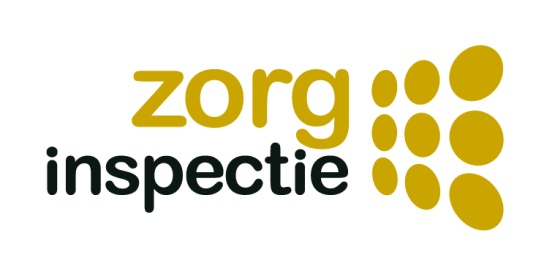 Aanvraag verslag infrastructuur voor kinderopvang van baby’s en peuters Aanvraag verslag infrastructuur voor kinderopvang van baby’s en peuters Aanvraag verslag infrastructuur voor kinderopvang van baby’s en peuters Aanvraag verslag infrastructuur voor kinderopvang van baby’s en peuters Aanvraag verslag infrastructuur voor kinderopvang van baby’s en peuters Aanvraag verslag infrastructuur voor kinderopvang van baby’s en peuters Aanvraag verslag infrastructuur voor kinderopvang van baby’s en peuters Aanvraag verslag infrastructuur voor kinderopvang van baby’s en peuters Aanvraag verslag infrastructuur voor kinderopvang van baby’s en peuters Aanvraag verslag infrastructuur voor kinderopvang van baby’s en peuters Aanvraag verslag infrastructuur voor kinderopvang van baby’s en peuters Aanvraag verslag infrastructuur voor kinderopvang van baby’s en peuters Aanvraag verslag infrastructuur voor kinderopvang van baby’s en peuters Aanvraag verslag infrastructuur voor kinderopvang van baby’s en peuters www.zorginspectie.bewww.zorginspectie.bewww.zorginspectie.bewww.zorginspectie.bewww.zorginspectie.bewww.zorginspectie.bewww.zorginspectie.bewww.zorginspectie.bewww.zorginspectie.bewww.zorginspectie.bewww.zorginspectie.bewww.zorginspectie.bewww.zorginspectie.bewww.zorginspectie.bewww.zorginspectie.bewww.zorginspectie.bewww.zorginspectie.bewww.zorginspectie.bewww.zorginspectie.bewww.zorginspectie.bewww.zorginspectie.bewww.zorginspectie.bewww.zorginspectie.bewww.zorginspectie.bewww.zorginspectie.bewww.zorginspectie.bewww.zorginspectie.bewww.zorginspectie.bewww.zorginspectie.bewww.zorginspectie.bewww.zorginspectie.bewww.zorginspectie.bewww.zorginspectie.bewww.zorginspectie.bewww.zorginspectie.bewww.zorginspectie.bewww.zorginspectie.bewww.zorginspectie.bewww.zorginspectie.bewww.zorginspectie.bewww.zorginspectie.bewww.zorginspectie.bewww.zorginspectie.bewww.zorginspectie.bewww.zorginspectie.beWaarvoor dient dit formulier?Een organisator groepsopvang moet beschikken over een verslag infrastructuur van Zorginspectie voor een nieuwe kinderopvanglocatie en in een aantal andere situaties. De mogelijkheden zijn hieronder vermeld en je kan aankruisen waarvoor het verslag is bedoeld.Je kan het verslag infrastructuur aanvragen zodra de infrastructuur gebruiksklaar is en ten vroegste 30 kalenderdagen voor je Zorginspectie toegang kan geven tot de kinderopvanglocatie. Aan welke voorwaarden moet je aanvraag voldoen?Het formulier moet volledig ingevuld en ondertekend zijn en bijhorende documenten moeten bij je aanvraag zijn gevoegd.Is je aanvraag volledig, dan contacteert Zorginspectie de contactpersoon en wordt een afspraak gemaakt voor het bezoek. Is de aanvraag onvolledig of is je locatie niet gebruiksklaar, dan moet je dit in orde brengen vooraleer Zorginspectie een bezoek kan brengen. Aan wie bezorg je deze aanvraag?Je bezorgt het formulier en de bijbehorende plannen en documenten elektronisch aan Zorginspectie via advieszorginspectie@kindengezin.be.Waar kan je terecht voor meer informatie?Vragen kan je stellen via adviesinfrastructuur.zorginspectie@vlaanderen.beWaarvoor dient dit formulier?Een organisator groepsopvang moet beschikken over een verslag infrastructuur van Zorginspectie voor een nieuwe kinderopvanglocatie en in een aantal andere situaties. De mogelijkheden zijn hieronder vermeld en je kan aankruisen waarvoor het verslag is bedoeld.Je kan het verslag infrastructuur aanvragen zodra de infrastructuur gebruiksklaar is en ten vroegste 30 kalenderdagen voor je Zorginspectie toegang kan geven tot de kinderopvanglocatie. Aan welke voorwaarden moet je aanvraag voldoen?Het formulier moet volledig ingevuld en ondertekend zijn en bijhorende documenten moeten bij je aanvraag zijn gevoegd.Is je aanvraag volledig, dan contacteert Zorginspectie de contactpersoon en wordt een afspraak gemaakt voor het bezoek. Is de aanvraag onvolledig of is je locatie niet gebruiksklaar, dan moet je dit in orde brengen vooraleer Zorginspectie een bezoek kan brengen. Aan wie bezorg je deze aanvraag?Je bezorgt het formulier en de bijbehorende plannen en documenten elektronisch aan Zorginspectie via advieszorginspectie@kindengezin.be.Waar kan je terecht voor meer informatie?Vragen kan je stellen via adviesinfrastructuur.zorginspectie@vlaanderen.beWaarvoor dient dit formulier?Een organisator groepsopvang moet beschikken over een verslag infrastructuur van Zorginspectie voor een nieuwe kinderopvanglocatie en in een aantal andere situaties. De mogelijkheden zijn hieronder vermeld en je kan aankruisen waarvoor het verslag is bedoeld.Je kan het verslag infrastructuur aanvragen zodra de infrastructuur gebruiksklaar is en ten vroegste 30 kalenderdagen voor je Zorginspectie toegang kan geven tot de kinderopvanglocatie. Aan welke voorwaarden moet je aanvraag voldoen?Het formulier moet volledig ingevuld en ondertekend zijn en bijhorende documenten moeten bij je aanvraag zijn gevoegd.Is je aanvraag volledig, dan contacteert Zorginspectie de contactpersoon en wordt een afspraak gemaakt voor het bezoek. Is de aanvraag onvolledig of is je locatie niet gebruiksklaar, dan moet je dit in orde brengen vooraleer Zorginspectie een bezoek kan brengen. Aan wie bezorg je deze aanvraag?Je bezorgt het formulier en de bijbehorende plannen en documenten elektronisch aan Zorginspectie via advieszorginspectie@kindengezin.be.Waar kan je terecht voor meer informatie?Vragen kan je stellen via adviesinfrastructuur.zorginspectie@vlaanderen.beWaarvoor dient dit formulier?Een organisator groepsopvang moet beschikken over een verslag infrastructuur van Zorginspectie voor een nieuwe kinderopvanglocatie en in een aantal andere situaties. De mogelijkheden zijn hieronder vermeld en je kan aankruisen waarvoor het verslag is bedoeld.Je kan het verslag infrastructuur aanvragen zodra de infrastructuur gebruiksklaar is en ten vroegste 30 kalenderdagen voor je Zorginspectie toegang kan geven tot de kinderopvanglocatie. Aan welke voorwaarden moet je aanvraag voldoen?Het formulier moet volledig ingevuld en ondertekend zijn en bijhorende documenten moeten bij je aanvraag zijn gevoegd.Is je aanvraag volledig, dan contacteert Zorginspectie de contactpersoon en wordt een afspraak gemaakt voor het bezoek. Is de aanvraag onvolledig of is je locatie niet gebruiksklaar, dan moet je dit in orde brengen vooraleer Zorginspectie een bezoek kan brengen. Aan wie bezorg je deze aanvraag?Je bezorgt het formulier en de bijbehorende plannen en documenten elektronisch aan Zorginspectie via advieszorginspectie@kindengezin.be.Waar kan je terecht voor meer informatie?Vragen kan je stellen via adviesinfrastructuur.zorginspectie@vlaanderen.beWaarvoor dient dit formulier?Een organisator groepsopvang moet beschikken over een verslag infrastructuur van Zorginspectie voor een nieuwe kinderopvanglocatie en in een aantal andere situaties. De mogelijkheden zijn hieronder vermeld en je kan aankruisen waarvoor het verslag is bedoeld.Je kan het verslag infrastructuur aanvragen zodra de infrastructuur gebruiksklaar is en ten vroegste 30 kalenderdagen voor je Zorginspectie toegang kan geven tot de kinderopvanglocatie. Aan welke voorwaarden moet je aanvraag voldoen?Het formulier moet volledig ingevuld en ondertekend zijn en bijhorende documenten moeten bij je aanvraag zijn gevoegd.Is je aanvraag volledig, dan contacteert Zorginspectie de contactpersoon en wordt een afspraak gemaakt voor het bezoek. Is de aanvraag onvolledig of is je locatie niet gebruiksklaar, dan moet je dit in orde brengen vooraleer Zorginspectie een bezoek kan brengen. Aan wie bezorg je deze aanvraag?Je bezorgt het formulier en de bijbehorende plannen en documenten elektronisch aan Zorginspectie via advieszorginspectie@kindengezin.be.Waar kan je terecht voor meer informatie?Vragen kan je stellen via adviesinfrastructuur.zorginspectie@vlaanderen.beWaarvoor dient dit formulier?Een organisator groepsopvang moet beschikken over een verslag infrastructuur van Zorginspectie voor een nieuwe kinderopvanglocatie en in een aantal andere situaties. De mogelijkheden zijn hieronder vermeld en je kan aankruisen waarvoor het verslag is bedoeld.Je kan het verslag infrastructuur aanvragen zodra de infrastructuur gebruiksklaar is en ten vroegste 30 kalenderdagen voor je Zorginspectie toegang kan geven tot de kinderopvanglocatie. Aan welke voorwaarden moet je aanvraag voldoen?Het formulier moet volledig ingevuld en ondertekend zijn en bijhorende documenten moeten bij je aanvraag zijn gevoegd.Is je aanvraag volledig, dan contacteert Zorginspectie de contactpersoon en wordt een afspraak gemaakt voor het bezoek. Is de aanvraag onvolledig of is je locatie niet gebruiksklaar, dan moet je dit in orde brengen vooraleer Zorginspectie een bezoek kan brengen. Aan wie bezorg je deze aanvraag?Je bezorgt het formulier en de bijbehorende plannen en documenten elektronisch aan Zorginspectie via advieszorginspectie@kindengezin.be.Waar kan je terecht voor meer informatie?Vragen kan je stellen via adviesinfrastructuur.zorginspectie@vlaanderen.beWaarvoor dient dit formulier?Een organisator groepsopvang moet beschikken over een verslag infrastructuur van Zorginspectie voor een nieuwe kinderopvanglocatie en in een aantal andere situaties. De mogelijkheden zijn hieronder vermeld en je kan aankruisen waarvoor het verslag is bedoeld.Je kan het verslag infrastructuur aanvragen zodra de infrastructuur gebruiksklaar is en ten vroegste 30 kalenderdagen voor je Zorginspectie toegang kan geven tot de kinderopvanglocatie. Aan welke voorwaarden moet je aanvraag voldoen?Het formulier moet volledig ingevuld en ondertekend zijn en bijhorende documenten moeten bij je aanvraag zijn gevoegd.Is je aanvraag volledig, dan contacteert Zorginspectie de contactpersoon en wordt een afspraak gemaakt voor het bezoek. Is de aanvraag onvolledig of is je locatie niet gebruiksklaar, dan moet je dit in orde brengen vooraleer Zorginspectie een bezoek kan brengen. Aan wie bezorg je deze aanvraag?Je bezorgt het formulier en de bijbehorende plannen en documenten elektronisch aan Zorginspectie via advieszorginspectie@kindengezin.be.Waar kan je terecht voor meer informatie?Vragen kan je stellen via adviesinfrastructuur.zorginspectie@vlaanderen.beWaarvoor dient dit formulier?Een organisator groepsopvang moet beschikken over een verslag infrastructuur van Zorginspectie voor een nieuwe kinderopvanglocatie en in een aantal andere situaties. De mogelijkheden zijn hieronder vermeld en je kan aankruisen waarvoor het verslag is bedoeld.Je kan het verslag infrastructuur aanvragen zodra de infrastructuur gebruiksklaar is en ten vroegste 30 kalenderdagen voor je Zorginspectie toegang kan geven tot de kinderopvanglocatie. Aan welke voorwaarden moet je aanvraag voldoen?Het formulier moet volledig ingevuld en ondertekend zijn en bijhorende documenten moeten bij je aanvraag zijn gevoegd.Is je aanvraag volledig, dan contacteert Zorginspectie de contactpersoon en wordt een afspraak gemaakt voor het bezoek. Is de aanvraag onvolledig of is je locatie niet gebruiksklaar, dan moet je dit in orde brengen vooraleer Zorginspectie een bezoek kan brengen. Aan wie bezorg je deze aanvraag?Je bezorgt het formulier en de bijbehorende plannen en documenten elektronisch aan Zorginspectie via advieszorginspectie@kindengezin.be.Waar kan je terecht voor meer informatie?Vragen kan je stellen via adviesinfrastructuur.zorginspectie@vlaanderen.beWaarvoor dient dit formulier?Een organisator groepsopvang moet beschikken over een verslag infrastructuur van Zorginspectie voor een nieuwe kinderopvanglocatie en in een aantal andere situaties. De mogelijkheden zijn hieronder vermeld en je kan aankruisen waarvoor het verslag is bedoeld.Je kan het verslag infrastructuur aanvragen zodra de infrastructuur gebruiksklaar is en ten vroegste 30 kalenderdagen voor je Zorginspectie toegang kan geven tot de kinderopvanglocatie. Aan welke voorwaarden moet je aanvraag voldoen?Het formulier moet volledig ingevuld en ondertekend zijn en bijhorende documenten moeten bij je aanvraag zijn gevoegd.Is je aanvraag volledig, dan contacteert Zorginspectie de contactpersoon en wordt een afspraak gemaakt voor het bezoek. Is de aanvraag onvolledig of is je locatie niet gebruiksklaar, dan moet je dit in orde brengen vooraleer Zorginspectie een bezoek kan brengen. Aan wie bezorg je deze aanvraag?Je bezorgt het formulier en de bijbehorende plannen en documenten elektronisch aan Zorginspectie via advieszorginspectie@kindengezin.be.Waar kan je terecht voor meer informatie?Vragen kan je stellen via adviesinfrastructuur.zorginspectie@vlaanderen.beWaarvoor dient dit formulier?Een organisator groepsopvang moet beschikken over een verslag infrastructuur van Zorginspectie voor een nieuwe kinderopvanglocatie en in een aantal andere situaties. De mogelijkheden zijn hieronder vermeld en je kan aankruisen waarvoor het verslag is bedoeld.Je kan het verslag infrastructuur aanvragen zodra de infrastructuur gebruiksklaar is en ten vroegste 30 kalenderdagen voor je Zorginspectie toegang kan geven tot de kinderopvanglocatie. Aan welke voorwaarden moet je aanvraag voldoen?Het formulier moet volledig ingevuld en ondertekend zijn en bijhorende documenten moeten bij je aanvraag zijn gevoegd.Is je aanvraag volledig, dan contacteert Zorginspectie de contactpersoon en wordt een afspraak gemaakt voor het bezoek. Is de aanvraag onvolledig of is je locatie niet gebruiksklaar, dan moet je dit in orde brengen vooraleer Zorginspectie een bezoek kan brengen. Aan wie bezorg je deze aanvraag?Je bezorgt het formulier en de bijbehorende plannen en documenten elektronisch aan Zorginspectie via advieszorginspectie@kindengezin.be.Waar kan je terecht voor meer informatie?Vragen kan je stellen via adviesinfrastructuur.zorginspectie@vlaanderen.beWaarvoor dient dit formulier?Een organisator groepsopvang moet beschikken over een verslag infrastructuur van Zorginspectie voor een nieuwe kinderopvanglocatie en in een aantal andere situaties. De mogelijkheden zijn hieronder vermeld en je kan aankruisen waarvoor het verslag is bedoeld.Je kan het verslag infrastructuur aanvragen zodra de infrastructuur gebruiksklaar is en ten vroegste 30 kalenderdagen voor je Zorginspectie toegang kan geven tot de kinderopvanglocatie. Aan welke voorwaarden moet je aanvraag voldoen?Het formulier moet volledig ingevuld en ondertekend zijn en bijhorende documenten moeten bij je aanvraag zijn gevoegd.Is je aanvraag volledig, dan contacteert Zorginspectie de contactpersoon en wordt een afspraak gemaakt voor het bezoek. Is de aanvraag onvolledig of is je locatie niet gebruiksklaar, dan moet je dit in orde brengen vooraleer Zorginspectie een bezoek kan brengen. Aan wie bezorg je deze aanvraag?Je bezorgt het formulier en de bijbehorende plannen en documenten elektronisch aan Zorginspectie via advieszorginspectie@kindengezin.be.Waar kan je terecht voor meer informatie?Vragen kan je stellen via adviesinfrastructuur.zorginspectie@vlaanderen.beWaarvoor dient dit formulier?Een organisator groepsopvang moet beschikken over een verslag infrastructuur van Zorginspectie voor een nieuwe kinderopvanglocatie en in een aantal andere situaties. De mogelijkheden zijn hieronder vermeld en je kan aankruisen waarvoor het verslag is bedoeld.Je kan het verslag infrastructuur aanvragen zodra de infrastructuur gebruiksklaar is en ten vroegste 30 kalenderdagen voor je Zorginspectie toegang kan geven tot de kinderopvanglocatie. Aan welke voorwaarden moet je aanvraag voldoen?Het formulier moet volledig ingevuld en ondertekend zijn en bijhorende documenten moeten bij je aanvraag zijn gevoegd.Is je aanvraag volledig, dan contacteert Zorginspectie de contactpersoon en wordt een afspraak gemaakt voor het bezoek. Is de aanvraag onvolledig of is je locatie niet gebruiksklaar, dan moet je dit in orde brengen vooraleer Zorginspectie een bezoek kan brengen. Aan wie bezorg je deze aanvraag?Je bezorgt het formulier en de bijbehorende plannen en documenten elektronisch aan Zorginspectie via advieszorginspectie@kindengezin.be.Waar kan je terecht voor meer informatie?Vragen kan je stellen via adviesinfrastructuur.zorginspectie@vlaanderen.beWaarvoor dient dit formulier?Een organisator groepsopvang moet beschikken over een verslag infrastructuur van Zorginspectie voor een nieuwe kinderopvanglocatie en in een aantal andere situaties. De mogelijkheden zijn hieronder vermeld en je kan aankruisen waarvoor het verslag is bedoeld.Je kan het verslag infrastructuur aanvragen zodra de infrastructuur gebruiksklaar is en ten vroegste 30 kalenderdagen voor je Zorginspectie toegang kan geven tot de kinderopvanglocatie. Aan welke voorwaarden moet je aanvraag voldoen?Het formulier moet volledig ingevuld en ondertekend zijn en bijhorende documenten moeten bij je aanvraag zijn gevoegd.Is je aanvraag volledig, dan contacteert Zorginspectie de contactpersoon en wordt een afspraak gemaakt voor het bezoek. Is de aanvraag onvolledig of is je locatie niet gebruiksklaar, dan moet je dit in orde brengen vooraleer Zorginspectie een bezoek kan brengen. Aan wie bezorg je deze aanvraag?Je bezorgt het formulier en de bijbehorende plannen en documenten elektronisch aan Zorginspectie via advieszorginspectie@kindengezin.be.Waar kan je terecht voor meer informatie?Vragen kan je stellen via adviesinfrastructuur.zorginspectie@vlaanderen.beWaarvoor dient dit formulier?Een organisator groepsopvang moet beschikken over een verslag infrastructuur van Zorginspectie voor een nieuwe kinderopvanglocatie en in een aantal andere situaties. De mogelijkheden zijn hieronder vermeld en je kan aankruisen waarvoor het verslag is bedoeld.Je kan het verslag infrastructuur aanvragen zodra de infrastructuur gebruiksklaar is en ten vroegste 30 kalenderdagen voor je Zorginspectie toegang kan geven tot de kinderopvanglocatie. Aan welke voorwaarden moet je aanvraag voldoen?Het formulier moet volledig ingevuld en ondertekend zijn en bijhorende documenten moeten bij je aanvraag zijn gevoegd.Is je aanvraag volledig, dan contacteert Zorginspectie de contactpersoon en wordt een afspraak gemaakt voor het bezoek. Is de aanvraag onvolledig of is je locatie niet gebruiksklaar, dan moet je dit in orde brengen vooraleer Zorginspectie een bezoek kan brengen. Aan wie bezorg je deze aanvraag?Je bezorgt het formulier en de bijbehorende plannen en documenten elektronisch aan Zorginspectie via advieszorginspectie@kindengezin.be.Waar kan je terecht voor meer informatie?Vragen kan je stellen via adviesinfrastructuur.zorginspectie@vlaanderen.beWaarvoor dient dit formulier?Een organisator groepsopvang moet beschikken over een verslag infrastructuur van Zorginspectie voor een nieuwe kinderopvanglocatie en in een aantal andere situaties. De mogelijkheden zijn hieronder vermeld en je kan aankruisen waarvoor het verslag is bedoeld.Je kan het verslag infrastructuur aanvragen zodra de infrastructuur gebruiksklaar is en ten vroegste 30 kalenderdagen voor je Zorginspectie toegang kan geven tot de kinderopvanglocatie. Aan welke voorwaarden moet je aanvraag voldoen?Het formulier moet volledig ingevuld en ondertekend zijn en bijhorende documenten moeten bij je aanvraag zijn gevoegd.Is je aanvraag volledig, dan contacteert Zorginspectie de contactpersoon en wordt een afspraak gemaakt voor het bezoek. Is de aanvraag onvolledig of is je locatie niet gebruiksklaar, dan moet je dit in orde brengen vooraleer Zorginspectie een bezoek kan brengen. Aan wie bezorg je deze aanvraag?Je bezorgt het formulier en de bijbehorende plannen en documenten elektronisch aan Zorginspectie via advieszorginspectie@kindengezin.be.Waar kan je terecht voor meer informatie?Vragen kan je stellen via adviesinfrastructuur.zorginspectie@vlaanderen.beWaarvoor dient dit formulier?Een organisator groepsopvang moet beschikken over een verslag infrastructuur van Zorginspectie voor een nieuwe kinderopvanglocatie en in een aantal andere situaties. De mogelijkheden zijn hieronder vermeld en je kan aankruisen waarvoor het verslag is bedoeld.Je kan het verslag infrastructuur aanvragen zodra de infrastructuur gebruiksklaar is en ten vroegste 30 kalenderdagen voor je Zorginspectie toegang kan geven tot de kinderopvanglocatie. Aan welke voorwaarden moet je aanvraag voldoen?Het formulier moet volledig ingevuld en ondertekend zijn en bijhorende documenten moeten bij je aanvraag zijn gevoegd.Is je aanvraag volledig, dan contacteert Zorginspectie de contactpersoon en wordt een afspraak gemaakt voor het bezoek. Is de aanvraag onvolledig of is je locatie niet gebruiksklaar, dan moet je dit in orde brengen vooraleer Zorginspectie een bezoek kan brengen. Aan wie bezorg je deze aanvraag?Je bezorgt het formulier en de bijbehorende plannen en documenten elektronisch aan Zorginspectie via advieszorginspectie@kindengezin.be.Waar kan je terecht voor meer informatie?Vragen kan je stellen via adviesinfrastructuur.zorginspectie@vlaanderen.beWaarvoor dient dit formulier?Een organisator groepsopvang moet beschikken over een verslag infrastructuur van Zorginspectie voor een nieuwe kinderopvanglocatie en in een aantal andere situaties. De mogelijkheden zijn hieronder vermeld en je kan aankruisen waarvoor het verslag is bedoeld.Je kan het verslag infrastructuur aanvragen zodra de infrastructuur gebruiksklaar is en ten vroegste 30 kalenderdagen voor je Zorginspectie toegang kan geven tot de kinderopvanglocatie. Aan welke voorwaarden moet je aanvraag voldoen?Het formulier moet volledig ingevuld en ondertekend zijn en bijhorende documenten moeten bij je aanvraag zijn gevoegd.Is je aanvraag volledig, dan contacteert Zorginspectie de contactpersoon en wordt een afspraak gemaakt voor het bezoek. Is de aanvraag onvolledig of is je locatie niet gebruiksklaar, dan moet je dit in orde brengen vooraleer Zorginspectie een bezoek kan brengen. Aan wie bezorg je deze aanvraag?Je bezorgt het formulier en de bijbehorende plannen en documenten elektronisch aan Zorginspectie via advieszorginspectie@kindengezin.be.Waar kan je terecht voor meer informatie?Vragen kan je stellen via adviesinfrastructuur.zorginspectie@vlaanderen.beGegevens van de organisatorGegevens van de organisatorGegevens van de organisatorGegevens van de organisatorGegevens van de organisatorGegevens van de organisatorGegevens van de organisatorGegevens van de organisatorGegevens van de organisatorGegevens van de organisatorGegevens van de organisatorGegevens van de organisatorGegevens van de organisatorGegevens van de organisatorGegevens van de organisatorGegevens van de organisatorGegevens van de organisatorVul de gegevens van de organisator in.Vul de gegevens van de organisator in.Vul de gegevens van de organisator in.Vul de gegevens van de organisator in.Vul de gegevens van de organisator in.Vul de gegevens van de organisator in.Vul de gegevens van de organisator in.Vul de gegevens van de organisator in.Vul de gegevens van de organisator in.Vul de gegevens van de organisator in.Vul de gegevens van de organisator in.Vul de gegevens van de organisator in.Vul de gegevens van de organisator in.Vul de gegevens van de organisator in.Vul de gegevens van de organisator in.Vul de gegevens van de organisator in.Vul de gegevens van de organisator in.naamnaamrechtsvormrechtsvormondernemingsnummer ondernemingsnummer ..straat en nummerpostcode en gemeenteVul de gegevens van de contactpersoon in.Deze persoon zal gecontacteerd worden door Zorginspectie voor een afspraak.Vul de gegevens van de contactpersoon in.Deze persoon zal gecontacteerd worden door Zorginspectie voor een afspraak.Vul de gegevens van de contactpersoon in.Deze persoon zal gecontacteerd worden door Zorginspectie voor een afspraak.Vul de gegevens van de contactpersoon in.Deze persoon zal gecontacteerd worden door Zorginspectie voor een afspraak.Vul de gegevens van de contactpersoon in.Deze persoon zal gecontacteerd worden door Zorginspectie voor een afspraak.Vul de gegevens van de contactpersoon in.Deze persoon zal gecontacteerd worden door Zorginspectie voor een afspraak.Vul de gegevens van de contactpersoon in.Deze persoon zal gecontacteerd worden door Zorginspectie voor een afspraak.Vul de gegevens van de contactpersoon in.Deze persoon zal gecontacteerd worden door Zorginspectie voor een afspraak.Vul de gegevens van de contactpersoon in.Deze persoon zal gecontacteerd worden door Zorginspectie voor een afspraak.Vul de gegevens van de contactpersoon in.Deze persoon zal gecontacteerd worden door Zorginspectie voor een afspraak.Vul de gegevens van de contactpersoon in.Deze persoon zal gecontacteerd worden door Zorginspectie voor een afspraak.Vul de gegevens van de contactpersoon in.Deze persoon zal gecontacteerd worden door Zorginspectie voor een afspraak.Vul de gegevens van de contactpersoon in.Deze persoon zal gecontacteerd worden door Zorginspectie voor een afspraak.Vul de gegevens van de contactpersoon in.Deze persoon zal gecontacteerd worden door Zorginspectie voor een afspraak.Vul de gegevens van de contactpersoon in.Deze persoon zal gecontacteerd worden door Zorginspectie voor een afspraak.Vul de gegevens van de contactpersoon in.Deze persoon zal gecontacteerd worden door Zorginspectie voor een afspraak.Vul de gegevens van de contactpersoon in.Deze persoon zal gecontacteerd worden door Zorginspectie voor een afspraak.naamnaame-maile-mailtelefoontelefoonGegevens van de kinderopvanglocatieGegevens van de kinderopvanglocatieGegevens van de kinderopvanglocatieGegevens van de kinderopvanglocatieGegevens van de kinderopvanglocatieGegevens van de kinderopvanglocatieGegevens van de kinderopvanglocatieGegevens van de kinderopvanglocatieGegevens van de kinderopvanglocatieGegevens van de kinderopvanglocatieGegevens van de kinderopvanglocatieGegevens van de kinderopvanglocatieGegevens van de kinderopvanglocatieGegevens van de kinderopvanglocatieGegevens van de kinderopvanglocatieGegevens van de kinderopvanglocatieGegevens van de kinderopvanglocatieGegevens van de kinderopvanglocatieGegevens van de kinderopvanglocatieGegevens van de kinderopvanglocatieGegevens van de kinderopvanglocatieGegevens van de kinderopvanglocatieGegevens van de kinderopvanglocatieGegevens van de kinderopvanglocatieGegevens van de kinderopvanglocatieGegevens van de kinderopvanglocatieGegevens van de kinderopvanglocatieGegevens van de kinderopvanglocatieGegevens van de kinderopvanglocatieGegevens van de kinderopvanglocatieGegevens van de kinderopvanglocatieGegevens van de kinderopvanglocatieWaarvoor vraag je een verslag infrastructuur?Waarvoor vraag je een verslag infrastructuur?Waarvoor vraag je een verslag infrastructuur?Waarvoor vraag je een verslag infrastructuur?Waarvoor vraag je een verslag infrastructuur?Waarvoor vraag je een verslag infrastructuur?Waarvoor vraag je een verslag infrastructuur?Waarvoor vraag je een verslag infrastructuur?Waarvoor vraag je een verslag infrastructuur?Waarvoor vraag je een verslag infrastructuur?Waarvoor vraag je een verslag infrastructuur?Waarvoor vraag je een verslag infrastructuur?Waarvoor vraag je een verslag infrastructuur?Waarvoor vraag je een verslag infrastructuur?Waarvoor vraag je een verslag infrastructuur?Waarvoor vraag je een verslag infrastructuur?Waarvoor vraag je een verslag infrastructuur?Waarvoor vraag je een verslag infrastructuur?Waarvoor vraag je een verslag infrastructuur?Waarvoor vraag je een verslag infrastructuur?Waarvoor vraag je een verslag infrastructuur?Waarvoor vraag je een verslag infrastructuur?Waarvoor vraag je een verslag infrastructuur?Waarvoor vraag je een verslag infrastructuur?Waarvoor vraag je een verslag infrastructuur?Waarvoor vraag je een verslag infrastructuur?Waarvoor vraag je een verslag infrastructuur?Waarvoor vraag je een verslag infrastructuur?Waarvoor vraag je een verslag infrastructuur?Waarvoor vraag je een verslag infrastructuur?Waarvoor vraag je een verslag infrastructuur?Waarvoor vraag je een verslag infrastructuur?nieuwe kinderopvanglocatie groepsopvangnieuwe kinderopvanglocatie groepsopvangnieuwe kinderopvanglocatie groepsopvangnieuwe kinderopvanglocatie groepsopvangnieuwe kinderopvanglocatie groepsopvangnieuwe kinderopvanglocatie groepsopvangnieuwe kinderopvanglocatie groepsopvangnieuwe kinderopvanglocatie groepsopvangnieuwe kinderopvanglocatie groepsopvangnieuwe kinderopvanglocatie groepsopvangnieuwe kinderopvanglocatie groepsopvangnieuwe kinderopvanglocatie groepsopvangnieuwe kinderopvanglocatie groepsopvangnieuwe kinderopvanglocatie groepsopvangnieuwe kinderopvanglocatie groepsopvangnieuwe kinderopvanglocatie groepsopvangnieuwe kinderopvanglocatie groepsopvangnieuwe kinderopvanglocatie groepsopvangnieuwe kinderopvanglocatie groepsopvangnieuwe kinderopvanglocatie groepsopvangnieuwe kinderopvanglocatie groepsopvangnieuwe kinderopvanglocatie groepsopvangnieuwe kinderopvanglocatie groepsopvangnieuwe kinderopvanglocatie groepsopvangnieuwe kinderopvanglocatie groepsopvangnieuwe kinderopvanglocatie groepsopvangverhoging van het aantal plaatsen verhoging van het aantal plaatsen verhoging van het aantal plaatsen verhoging van het aantal plaatsen verhoging van het aantal plaatsen verhoging van het aantal plaatsen verhoging van het aantal plaatsen verhoging van het aantal plaatsen verhoging van het aantal plaatsen verhoging van het aantal plaatsen verhoging van het aantal plaatsen verhoging van het aantal plaatsen verhoging van het aantal plaatsen verhoging van het aantal plaatsen verhoging van het aantal plaatsen verhoging van het aantal plaatsen verhoging van het aantal plaatsen verhoging van het aantal plaatsen verhoging van het aantal plaatsen verhoging van het aantal plaatsen verhoging van het aantal plaatsen verhoging van het aantal plaatsen verhoging van het aantal plaatsen verhoging van het aantal plaatsen verhoging van het aantal plaatsen verhoging van het aantal plaatsen overname bestaande opvanglocatieovername bestaande opvanglocatieovername bestaande opvanglocatieovername bestaande opvanglocatieovername bestaande opvanglocatieovername bestaande opvanglocatieovername bestaande opvanglocatieovername bestaande opvanglocatieovername bestaande opvanglocatieovername bestaande opvanglocatieovername bestaande opvanglocatieovername bestaande opvanglocatieovername bestaande opvanglocatieovername bestaande opvanglocatieovername bestaande opvanglocatieovername bestaande opvanglocatieovername bestaande opvanglocatieovername bestaande opvanglocatieovername bestaande opvanglocatieovername bestaande opvanglocatieovername bestaande opvanglocatieovername bestaande opvanglocatieovername bestaande opvanglocatieovername bestaande opvanglocatieovername bestaande opvanglocatieovername bestaande opvanglocatieverhuizingverhuizingverhuizingverhuizingverhuizingverhuizingverhuizingverhuizingverhuizingverhuizingverhuizingverhuizingverhuizingverhuizingverhuizingverhuizingverhuizingverhuizingverhuizingverhuizingverhuizingverhuizingverhuizingverhuizingverhuizingverhuizingnieuwe aanvraag na negatief advies voor infrastructuur nieuwe aanvraag na negatief advies voor infrastructuur nieuwe aanvraag na negatief advies voor infrastructuur nieuwe aanvraag na negatief advies voor infrastructuur nieuwe aanvraag na negatief advies voor infrastructuur nieuwe aanvraag na negatief advies voor infrastructuur nieuwe aanvraag na negatief advies voor infrastructuur nieuwe aanvraag na negatief advies voor infrastructuur nieuwe aanvraag na negatief advies voor infrastructuur nieuwe aanvraag na negatief advies voor infrastructuur nieuwe aanvraag na negatief advies voor infrastructuur nieuwe aanvraag na negatief advies voor infrastructuur nieuwe aanvraag na negatief advies voor infrastructuur nieuwe aanvraag na negatief advies voor infrastructuur nieuwe aanvraag na negatief advies voor infrastructuur nieuwe aanvraag na negatief advies voor infrastructuur nieuwe aanvraag na negatief advies voor infrastructuur nieuwe aanvraag na negatief advies voor infrastructuur nieuwe aanvraag na negatief advies voor infrastructuur nieuwe aanvraag na negatief advies voor infrastructuur nieuwe aanvraag na negatief advies voor infrastructuur nieuwe aanvraag na negatief advies voor infrastructuur nieuwe aanvraag na negatief advies voor infrastructuur nieuwe aanvraag na negatief advies voor infrastructuur nieuwe aanvraag na negatief advies voor infrastructuur nieuwe aanvraag na negatief advies voor infrastructuur een bestaande gezinsopvang wil overschakelen naar groepsopvangeen bestaande gezinsopvang wil overschakelen naar groepsopvangeen bestaande gezinsopvang wil overschakelen naar groepsopvangeen bestaande gezinsopvang wil overschakelen naar groepsopvangeen bestaande gezinsopvang wil overschakelen naar groepsopvangeen bestaande gezinsopvang wil overschakelen naar groepsopvangeen bestaande gezinsopvang wil overschakelen naar groepsopvangeen bestaande gezinsopvang wil overschakelen naar groepsopvangeen bestaande gezinsopvang wil overschakelen naar groepsopvangeen bestaande gezinsopvang wil overschakelen naar groepsopvangeen bestaande gezinsopvang wil overschakelen naar groepsopvangeen bestaande gezinsopvang wil overschakelen naar groepsopvangeen bestaande gezinsopvang wil overschakelen naar groepsopvangeen bestaande gezinsopvang wil overschakelen naar groepsopvangeen bestaande gezinsopvang wil overschakelen naar groepsopvangeen bestaande gezinsopvang wil overschakelen naar groepsopvangeen bestaande gezinsopvang wil overschakelen naar groepsopvangeen bestaande gezinsopvang wil overschakelen naar groepsopvangeen bestaande gezinsopvang wil overschakelen naar groepsopvangeen bestaande gezinsopvang wil overschakelen naar groepsopvangeen bestaande gezinsopvang wil overschakelen naar groepsopvangeen bestaande gezinsopvang wil overschakelen naar groepsopvangeen bestaande gezinsopvang wil overschakelen naar groepsopvangeen bestaande gezinsopvang wil overschakelen naar groepsopvangeen bestaande gezinsopvang wil overschakelen naar groepsopvangeen bestaande gezinsopvang wil overschakelen naar groepsopvangVul de gegevens van de kinderopvanglocatie in waarvoor je een verslag infrastructuur aanvraagt. Vul de gegevens van de kinderopvanglocatie in waarvoor je een verslag infrastructuur aanvraagt. Vul de gegevens van de kinderopvanglocatie in waarvoor je een verslag infrastructuur aanvraagt. Vul de gegevens van de kinderopvanglocatie in waarvoor je een verslag infrastructuur aanvraagt. Vul de gegevens van de kinderopvanglocatie in waarvoor je een verslag infrastructuur aanvraagt. Vul de gegevens van de kinderopvanglocatie in waarvoor je een verslag infrastructuur aanvraagt. Vul de gegevens van de kinderopvanglocatie in waarvoor je een verslag infrastructuur aanvraagt. Vul de gegevens van de kinderopvanglocatie in waarvoor je een verslag infrastructuur aanvraagt. Vul de gegevens van de kinderopvanglocatie in waarvoor je een verslag infrastructuur aanvraagt. Vul de gegevens van de kinderopvanglocatie in waarvoor je een verslag infrastructuur aanvraagt. Vul de gegevens van de kinderopvanglocatie in waarvoor je een verslag infrastructuur aanvraagt. Vul de gegevens van de kinderopvanglocatie in waarvoor je een verslag infrastructuur aanvraagt. Vul de gegevens van de kinderopvanglocatie in waarvoor je een verslag infrastructuur aanvraagt. Vul de gegevens van de kinderopvanglocatie in waarvoor je een verslag infrastructuur aanvraagt. Vul de gegevens van de kinderopvanglocatie in waarvoor je een verslag infrastructuur aanvraagt. Vul de gegevens van de kinderopvanglocatie in waarvoor je een verslag infrastructuur aanvraagt. Vul de gegevens van de kinderopvanglocatie in waarvoor je een verslag infrastructuur aanvraagt. Vul de gegevens van de kinderopvanglocatie in waarvoor je een verslag infrastructuur aanvraagt. Vul de gegevens van de kinderopvanglocatie in waarvoor je een verslag infrastructuur aanvraagt. Vul de gegevens van de kinderopvanglocatie in waarvoor je een verslag infrastructuur aanvraagt. Vul de gegevens van de kinderopvanglocatie in waarvoor je een verslag infrastructuur aanvraagt. Vul de gegevens van de kinderopvanglocatie in waarvoor je een verslag infrastructuur aanvraagt. Vul de gegevens van de kinderopvanglocatie in waarvoor je een verslag infrastructuur aanvraagt. Vul de gegevens van de kinderopvanglocatie in waarvoor je een verslag infrastructuur aanvraagt. Vul de gegevens van de kinderopvanglocatie in waarvoor je een verslag infrastructuur aanvraagt. Vul de gegevens van de kinderopvanglocatie in waarvoor je een verslag infrastructuur aanvraagt. Vul de gegevens van de kinderopvanglocatie in waarvoor je een verslag infrastructuur aanvraagt. Vul de gegevens van de kinderopvanglocatie in waarvoor je een verslag infrastructuur aanvraagt. Vul de gegevens van de kinderopvanglocatie in waarvoor je een verslag infrastructuur aanvraagt. Vul de gegevens van de kinderopvanglocatie in waarvoor je een verslag infrastructuur aanvraagt. Vul de gegevens van de kinderopvanglocatie in waarvoor je een verslag infrastructuur aanvraagt. Vul de gegevens van de kinderopvanglocatie in waarvoor je een verslag infrastructuur aanvraagt. naam locatienaam locatienaam locatienaam locatienaam locatienaam locatienaam locatienaam locatienaam locatienaam locatienaam locatienaam locatiestraat en nummerstraat en nummerstraat en nummerstraat en nummerstraat en nummerstraat en nummerstraat en nummerstraat en nummerstraat en nummerstraat en nummerstraat en nummerstraat en nummerpostcode en gemeentepostcode en gemeentepostcode en gemeentepostcode en gemeentepostcode en gemeentepostcode en gemeentepostcode en gemeentepostcode en gemeentepostcode en gemeentepostcode en gemeentepostcode en gemeentepostcode en gemeenteVanaf wanneer kan Zorginspectie een bezoek brengen aan de kinderopvanglocatie?Deze datum mag maximum 30 kalenderdagen na de (volledige) aanvraag liggen. Vanaf wanneer kan Zorginspectie een bezoek brengen aan de kinderopvanglocatie?Deze datum mag maximum 30 kalenderdagen na de (volledige) aanvraag liggen. Vanaf wanneer kan Zorginspectie een bezoek brengen aan de kinderopvanglocatie?Deze datum mag maximum 30 kalenderdagen na de (volledige) aanvraag liggen. Vanaf wanneer kan Zorginspectie een bezoek brengen aan de kinderopvanglocatie?Deze datum mag maximum 30 kalenderdagen na de (volledige) aanvraag liggen. Vanaf wanneer kan Zorginspectie een bezoek brengen aan de kinderopvanglocatie?Deze datum mag maximum 30 kalenderdagen na de (volledige) aanvraag liggen. Vanaf wanneer kan Zorginspectie een bezoek brengen aan de kinderopvanglocatie?Deze datum mag maximum 30 kalenderdagen na de (volledige) aanvraag liggen. Vanaf wanneer kan Zorginspectie een bezoek brengen aan de kinderopvanglocatie?Deze datum mag maximum 30 kalenderdagen na de (volledige) aanvraag liggen. Vanaf wanneer kan Zorginspectie een bezoek brengen aan de kinderopvanglocatie?Deze datum mag maximum 30 kalenderdagen na de (volledige) aanvraag liggen. Vanaf wanneer kan Zorginspectie een bezoek brengen aan de kinderopvanglocatie?Deze datum mag maximum 30 kalenderdagen na de (volledige) aanvraag liggen. Vanaf wanneer kan Zorginspectie een bezoek brengen aan de kinderopvanglocatie?Deze datum mag maximum 30 kalenderdagen na de (volledige) aanvraag liggen. Vanaf wanneer kan Zorginspectie een bezoek brengen aan de kinderopvanglocatie?Deze datum mag maximum 30 kalenderdagen na de (volledige) aanvraag liggen. Vanaf wanneer kan Zorginspectie een bezoek brengen aan de kinderopvanglocatie?Deze datum mag maximum 30 kalenderdagen na de (volledige) aanvraag liggen. Vanaf wanneer kan Zorginspectie een bezoek brengen aan de kinderopvanglocatie?Deze datum mag maximum 30 kalenderdagen na de (volledige) aanvraag liggen. Vanaf wanneer kan Zorginspectie een bezoek brengen aan de kinderopvanglocatie?Deze datum mag maximum 30 kalenderdagen na de (volledige) aanvraag liggen. Vanaf wanneer kan Zorginspectie een bezoek brengen aan de kinderopvanglocatie?Deze datum mag maximum 30 kalenderdagen na de (volledige) aanvraag liggen. Vanaf wanneer kan Zorginspectie een bezoek brengen aan de kinderopvanglocatie?Deze datum mag maximum 30 kalenderdagen na de (volledige) aanvraag liggen. Vanaf wanneer kan Zorginspectie een bezoek brengen aan de kinderopvanglocatie?Deze datum mag maximum 30 kalenderdagen na de (volledige) aanvraag liggen. Vanaf wanneer kan Zorginspectie een bezoek brengen aan de kinderopvanglocatie?Deze datum mag maximum 30 kalenderdagen na de (volledige) aanvraag liggen. Vanaf wanneer kan Zorginspectie een bezoek brengen aan de kinderopvanglocatie?Deze datum mag maximum 30 kalenderdagen na de (volledige) aanvraag liggen. Vanaf wanneer kan Zorginspectie een bezoek brengen aan de kinderopvanglocatie?Deze datum mag maximum 30 kalenderdagen na de (volledige) aanvraag liggen. Vanaf wanneer kan Zorginspectie een bezoek brengen aan de kinderopvanglocatie?Deze datum mag maximum 30 kalenderdagen na de (volledige) aanvraag liggen. Vanaf wanneer kan Zorginspectie een bezoek brengen aan de kinderopvanglocatie?Deze datum mag maximum 30 kalenderdagen na de (volledige) aanvraag liggen. Vanaf wanneer kan Zorginspectie een bezoek brengen aan de kinderopvanglocatie?Deze datum mag maximum 30 kalenderdagen na de (volledige) aanvraag liggen. Vanaf wanneer kan Zorginspectie een bezoek brengen aan de kinderopvanglocatie?Deze datum mag maximum 30 kalenderdagen na de (volledige) aanvraag liggen. Vanaf wanneer kan Zorginspectie een bezoek brengen aan de kinderopvanglocatie?Deze datum mag maximum 30 kalenderdagen na de (volledige) aanvraag liggen. Vanaf wanneer kan Zorginspectie een bezoek brengen aan de kinderopvanglocatie?Deze datum mag maximum 30 kalenderdagen na de (volledige) aanvraag liggen. Vanaf wanneer kan Zorginspectie een bezoek brengen aan de kinderopvanglocatie?Deze datum mag maximum 30 kalenderdagen na de (volledige) aanvraag liggen. Vanaf wanneer kan Zorginspectie een bezoek brengen aan de kinderopvanglocatie?Deze datum mag maximum 30 kalenderdagen na de (volledige) aanvraag liggen. Vanaf wanneer kan Zorginspectie een bezoek brengen aan de kinderopvanglocatie?Deze datum mag maximum 30 kalenderdagen na de (volledige) aanvraag liggen. Vanaf wanneer kan Zorginspectie een bezoek brengen aan de kinderopvanglocatie?Deze datum mag maximum 30 kalenderdagen na de (volledige) aanvraag liggen. Vanaf wanneer kan Zorginspectie een bezoek brengen aan de kinderopvanglocatie?Deze datum mag maximum 30 kalenderdagen na de (volledige) aanvraag liggen. Vanaf wanneer kan Zorginspectie een bezoek brengen aan de kinderopvanglocatie?Deze datum mag maximum 30 kalenderdagen na de (volledige) aanvraag liggen. dagdagdagdagdagdagdagdagmaandjaarjaarjaarjaarWanneer wens je de kinderopvangactiviteiten te starten? Wanneer wens je de kinderopvangactiviteiten te starten? Wanneer wens je de kinderopvangactiviteiten te starten? Wanneer wens je de kinderopvangactiviteiten te starten? Wanneer wens je de kinderopvangactiviteiten te starten? Wanneer wens je de kinderopvangactiviteiten te starten? Wanneer wens je de kinderopvangactiviteiten te starten? Wanneer wens je de kinderopvangactiviteiten te starten? Wanneer wens je de kinderopvangactiviteiten te starten? Wanneer wens je de kinderopvangactiviteiten te starten? Wanneer wens je de kinderopvangactiviteiten te starten? Wanneer wens je de kinderopvangactiviteiten te starten? Wanneer wens je de kinderopvangactiviteiten te starten? Wanneer wens je de kinderopvangactiviteiten te starten? Wanneer wens je de kinderopvangactiviteiten te starten? Wanneer wens je de kinderopvangactiviteiten te starten? Wanneer wens je de kinderopvangactiviteiten te starten? Wanneer wens je de kinderopvangactiviteiten te starten? Wanneer wens je de kinderopvangactiviteiten te starten? Wanneer wens je de kinderopvangactiviteiten te starten? Wanneer wens je de kinderopvangactiviteiten te starten? Wanneer wens je de kinderopvangactiviteiten te starten? Wanneer wens je de kinderopvangactiviteiten te starten? Wanneer wens je de kinderopvangactiviteiten te starten? Wanneer wens je de kinderopvangactiviteiten te starten? Wanneer wens je de kinderopvangactiviteiten te starten? Wanneer wens je de kinderopvangactiviteiten te starten? Wanneer wens je de kinderopvangactiviteiten te starten? Wanneer wens je de kinderopvangactiviteiten te starten? Wanneer wens je de kinderopvangactiviteiten te starten? Wanneer wens je de kinderopvangactiviteiten te starten? Wanneer wens je de kinderopvangactiviteiten te starten? dagdagdagdagdagdagdagdagmaandjaarjaarjaarjaarHoeveel kinderen wens je op te vangen en in hoeveel leefgroepen? Hoeveel kinderen wens je op te vangen en in hoeveel leefgroepen? Hoeveel kinderen wens je op te vangen en in hoeveel leefgroepen? Hoeveel kinderen wens je op te vangen en in hoeveel leefgroepen? Hoeveel kinderen wens je op te vangen en in hoeveel leefgroepen? Hoeveel kinderen wens je op te vangen en in hoeveel leefgroepen? Hoeveel kinderen wens je op te vangen en in hoeveel leefgroepen? Hoeveel kinderen wens je op te vangen en in hoeveel leefgroepen? Hoeveel kinderen wens je op te vangen en in hoeveel leefgroepen? Hoeveel kinderen wens je op te vangen en in hoeveel leefgroepen? Hoeveel kinderen wens je op te vangen en in hoeveel leefgroepen? Hoeveel kinderen wens je op te vangen en in hoeveel leefgroepen? Hoeveel kinderen wens je op te vangen en in hoeveel leefgroepen? Hoeveel kinderen wens je op te vangen en in hoeveel leefgroepen? Hoeveel kinderen wens je op te vangen en in hoeveel leefgroepen? Hoeveel kinderen wens je op te vangen en in hoeveel leefgroepen? Hoeveel kinderen wens je op te vangen en in hoeveel leefgroepen? Hoeveel kinderen wens je op te vangen en in hoeveel leefgroepen? Hoeveel kinderen wens je op te vangen en in hoeveel leefgroepen? Hoeveel kinderen wens je op te vangen en in hoeveel leefgroepen? Hoeveel kinderen wens je op te vangen en in hoeveel leefgroepen? Hoeveel kinderen wens je op te vangen en in hoeveel leefgroepen? Hoeveel kinderen wens je op te vangen en in hoeveel leefgroepen? Hoeveel kinderen wens je op te vangen en in hoeveel leefgroepen? Hoeveel kinderen wens je op te vangen en in hoeveel leefgroepen? Hoeveel kinderen wens je op te vangen en in hoeveel leefgroepen? Hoeveel kinderen wens je op te vangen en in hoeveel leefgroepen? Hoeveel kinderen wens je op te vangen en in hoeveel leefgroepen? Hoeveel kinderen wens je op te vangen en in hoeveel leefgroepen? Hoeveel kinderen wens je op te vangen en in hoeveel leefgroepen? Hoeveel kinderen wens je op te vangen en in hoeveel leefgroepen? Hoeveel kinderen wens je op te vangen en in hoeveel leefgroepen? Opvangplaatsen (het is aangewezen als organisator vooraf zelf een realistische berekening te maken op basis van de regelgeving)Opvangplaatsen (het is aangewezen als organisator vooraf zelf een realistische berekening te maken op basis van de regelgeving)Opvangplaatsen (het is aangewezen als organisator vooraf zelf een realistische berekening te maken op basis van de regelgeving)Opvangplaatsen (het is aangewezen als organisator vooraf zelf een realistische berekening te maken op basis van de regelgeving)Opvangplaatsen (het is aangewezen als organisator vooraf zelf een realistische berekening te maken op basis van de regelgeving)Opvangplaatsen (het is aangewezen als organisator vooraf zelf een realistische berekening te maken op basis van de regelgeving)Opvangplaatsen (het is aangewezen als organisator vooraf zelf een realistische berekening te maken op basis van de regelgeving)Opvangplaatsen (het is aangewezen als organisator vooraf zelf een realistische berekening te maken op basis van de regelgeving)Opvangplaatsen (het is aangewezen als organisator vooraf zelf een realistische berekening te maken op basis van de regelgeving)Opvangplaatsen (het is aangewezen als organisator vooraf zelf een realistische berekening te maken op basis van de regelgeving)Opvangplaatsen (het is aangewezen als organisator vooraf zelf een realistische berekening te maken op basis van de regelgeving)Opvangplaatsen (het is aangewezen als organisator vooraf zelf een realistische berekening te maken op basis van de regelgeving)Opvangplaatsen (het is aangewezen als organisator vooraf zelf een realistische berekening te maken op basis van de regelgeving)Opvangplaatsen (het is aangewezen als organisator vooraf zelf een realistische berekening te maken op basis van de regelgeving)Opvangplaatsen (het is aangewezen als organisator vooraf zelf een realistische berekening te maken op basis van de regelgeving)Opvangplaatsen (het is aangewezen als organisator vooraf zelf een realistische berekening te maken op basis van de regelgeving)Opvangplaatsen (het is aangewezen als organisator vooraf zelf een realistische berekening te maken op basis van de regelgeving)Opvangplaatsen (het is aangewezen als organisator vooraf zelf een realistische berekening te maken op basis van de regelgeving)Opvangplaatsen (het is aangewezen als organisator vooraf zelf een realistische berekening te maken op basis van de regelgeving)Opvangplaatsen (het is aangewezen als organisator vooraf zelf een realistische berekening te maken op basis van de regelgeving)Opvangplaatsen (het is aangewezen als organisator vooraf zelf een realistische berekening te maken op basis van de regelgeving)Opvangplaatsen (het is aangewezen als organisator vooraf zelf een realistische berekening te maken op basis van de regelgeving)Opvangplaatsen (het is aangewezen als organisator vooraf zelf een realistische berekening te maken op basis van de regelgeving)Opvangplaatsen (het is aangewezen als organisator vooraf zelf een realistische berekening te maken op basis van de regelgeving)Opvangplaatsen (het is aangewezen als organisator vooraf zelf een realistische berekening te maken op basis van de regelgeving)Leefgroepen Leefgroepen Leefgroepen Leefgroepen Leefgroepen Leefgroepen Leefgroepen Leefgroepen Leefgroepen Leefgroepen Leefgroepen Leefgroepen Leefgroepen Leefgroepen Leefgroepen Leefgroepen Leefgroepen Leefgroepen Leefgroepen Leefgroepen Leefgroepen Leefgroepen Leefgroepen Leefgroepen Leefgroepen Heb je de intentie om kinderopvang ’s nachts aan te bieden? Heb je de intentie om kinderopvang ’s nachts aan te bieden? Heb je de intentie om kinderopvang ’s nachts aan te bieden? Heb je de intentie om kinderopvang ’s nachts aan te bieden? Heb je de intentie om kinderopvang ’s nachts aan te bieden? Heb je de intentie om kinderopvang ’s nachts aan te bieden? Heb je de intentie om kinderopvang ’s nachts aan te bieden? Heb je de intentie om kinderopvang ’s nachts aan te bieden? Heb je de intentie om kinderopvang ’s nachts aan te bieden? Heb je de intentie om kinderopvang ’s nachts aan te bieden? Heb je de intentie om kinderopvang ’s nachts aan te bieden? Heb je de intentie om kinderopvang ’s nachts aan te bieden? Heb je de intentie om kinderopvang ’s nachts aan te bieden? Heb je de intentie om kinderopvang ’s nachts aan te bieden? Heb je de intentie om kinderopvang ’s nachts aan te bieden? Heb je de intentie om kinderopvang ’s nachts aan te bieden? Heb je de intentie om kinderopvang ’s nachts aan te bieden? Heb je de intentie om kinderopvang ’s nachts aan te bieden? Heb je de intentie om kinderopvang ’s nachts aan te bieden? Heb je de intentie om kinderopvang ’s nachts aan te bieden? Heb je de intentie om kinderopvang ’s nachts aan te bieden? Heb je de intentie om kinderopvang ’s nachts aan te bieden? Heb je de intentie om kinderopvang ’s nachts aan te bieden? Heb je de intentie om kinderopvang ’s nachts aan te bieden? Heb je de intentie om kinderopvang ’s nachts aan te bieden? Heb je de intentie om kinderopvang ’s nachts aan te bieden? Heb je de intentie om kinderopvang ’s nachts aan te bieden? Heb je de intentie om kinderopvang ’s nachts aan te bieden? Heb je de intentie om kinderopvang ’s nachts aan te bieden? Heb je de intentie om kinderopvang ’s nachts aan te bieden? Heb je de intentie om kinderopvang ’s nachts aan te bieden? Heb je de intentie om kinderopvang ’s nachts aan te bieden? Ja.Ja.Ja.Ja.Ja.Ja.Ja.Ja.Ja.Ja.Ja.Ja.Ja.Ja.Ja.Ja.Ja.Ja.Ja.Ja.Ja.Ja.Ja.Ja.Ja.Ja.Ja.Ja.Neen.Neen.Neen.Neen.Neen.Neen.Neen.Neen.Neen.Neen.Neen.Neen.Neen.Neen.Neen.Neen.Neen.Neen.Neen.Neen.Neen.Neen.Neen.Neen.Neen.Neen.Neen.Neen.Wordt de infrastructuur gesubsidieerd door VIPA?Wordt de infrastructuur gesubsidieerd door VIPA?Wordt de infrastructuur gesubsidieerd door VIPA?Wordt de infrastructuur gesubsidieerd door VIPA?Wordt de infrastructuur gesubsidieerd door VIPA?Wordt de infrastructuur gesubsidieerd door VIPA?Wordt de infrastructuur gesubsidieerd door VIPA?Wordt de infrastructuur gesubsidieerd door VIPA?Wordt de infrastructuur gesubsidieerd door VIPA?Wordt de infrastructuur gesubsidieerd door VIPA?Wordt de infrastructuur gesubsidieerd door VIPA?Wordt de infrastructuur gesubsidieerd door VIPA?Wordt de infrastructuur gesubsidieerd door VIPA?Wordt de infrastructuur gesubsidieerd door VIPA?Wordt de infrastructuur gesubsidieerd door VIPA?Wordt de infrastructuur gesubsidieerd door VIPA?Wordt de infrastructuur gesubsidieerd door VIPA?Wordt de infrastructuur gesubsidieerd door VIPA?Wordt de infrastructuur gesubsidieerd door VIPA?Wordt de infrastructuur gesubsidieerd door VIPA?Wordt de infrastructuur gesubsidieerd door VIPA?Wordt de infrastructuur gesubsidieerd door VIPA?Wordt de infrastructuur gesubsidieerd door VIPA?Wordt de infrastructuur gesubsidieerd door VIPA?Wordt de infrastructuur gesubsidieerd door VIPA?Wordt de infrastructuur gesubsidieerd door VIPA?Wordt de infrastructuur gesubsidieerd door VIPA?Wordt de infrastructuur gesubsidieerd door VIPA?Wordt de infrastructuur gesubsidieerd door VIPA?Wordt de infrastructuur gesubsidieerd door VIPA?Wordt de infrastructuur gesubsidieerd door VIPA?Wordt de infrastructuur gesubsidieerd door VIPA?Ja.Ja.Ja.Ja.Ja.Ja.Ja.Ja.Ja.Ja.Ja.Ja.Ja.Ja.Ja.Ja.Ja.Ja.Ja.Ja.Ja.Ja.Ja.Ja.Ja.Ja.Ja.Ja.Neen.Neen.Neen.Neen.Neen.Neen.Neen.Neen.Neen.Neen.Neen.Neen.Neen.Neen.Neen.Neen.Neen.Neen.Neen.Neen.Neen.Neen.Neen.Neen.Neen.Neen.Neen.Neen.Bij te voegen documentenBij te voegen documentenBij te voegen documentenBij te voegen documentenBij te voegen documentenBij te voegen documentenBij te voegen documentenBij te voegen documentenBij te voegen documentenBij te voegen documentenBij te voegen documentenBij te voegen documentenBij te voegen documentenBij te voegen documentenBij te voegen documentenBij te voegen documentenBij te voegen documentenBij te voegen documentenBij te voegen documentenBij te voegen documentenBij te voegen documentenBij te voegen documentenBij te voegen documentenBij te voegen documentenBij te voegen documentenBij te voegen documentenBij te voegen documentenBij te voegen documentenBij te voegen documentenBij te voegen documentenBij te voegen documentenVoeg volgende noodzakelijke documenten toe aan deze aanvraag:Voeg volgende noodzakelijke documenten toe aan deze aanvraag:Voeg volgende noodzakelijke documenten toe aan deze aanvraag:Voeg volgende noodzakelijke documenten toe aan deze aanvraag:Voeg volgende noodzakelijke documenten toe aan deze aanvraag:Voeg volgende noodzakelijke documenten toe aan deze aanvraag:Voeg volgende noodzakelijke documenten toe aan deze aanvraag:Voeg volgende noodzakelijke documenten toe aan deze aanvraag:Voeg volgende noodzakelijke documenten toe aan deze aanvraag:Voeg volgende noodzakelijke documenten toe aan deze aanvraag:Voeg volgende noodzakelijke documenten toe aan deze aanvraag:Voeg volgende noodzakelijke documenten toe aan deze aanvraag:Voeg volgende noodzakelijke documenten toe aan deze aanvraag:Voeg volgende noodzakelijke documenten toe aan deze aanvraag:Voeg volgende noodzakelijke documenten toe aan deze aanvraag:Voeg volgende noodzakelijke documenten toe aan deze aanvraag:Voeg volgende noodzakelijke documenten toe aan deze aanvraag:Voeg volgende noodzakelijke documenten toe aan deze aanvraag:Voeg volgende noodzakelijke documenten toe aan deze aanvraag:Voeg volgende noodzakelijke documenten toe aan deze aanvraag:Voeg volgende noodzakelijke documenten toe aan deze aanvraag:Voeg volgende noodzakelijke documenten toe aan deze aanvraag:Voeg volgende noodzakelijke documenten toe aan deze aanvraag:Voeg volgende noodzakelijke documenten toe aan deze aanvraag:Voeg volgende noodzakelijke documenten toe aan deze aanvraag:Voeg volgende noodzakelijke documenten toe aan deze aanvraag:Voeg volgende noodzakelijke documenten toe aan deze aanvraag:Voeg volgende noodzakelijke documenten toe aan deze aanvraag:Voeg volgende noodzakelijke documenten toe aan deze aanvraag:Voeg volgende noodzakelijke documenten toe aan deze aanvraag:Voeg volgende noodzakelijke documenten toe aan deze aanvraag:Een duidelijk grondplan van de kinderopvanglocatie op schaal 1/50 of 1/100 met minstens de volgende aanduidingen:welke leef- en rustruimtes voor welke leefgroep gebruikt zullen worden;de leefruimtes met alle binnenafmetingen (afmetingen van de binnenmuren) en het aantal kinderen dat er per ruimte opgevangen worden;de rustruimtes met alle binnenafmetingen (afmetingen van de binnenmuren) en het aantal kinderen dat er per ruimte zal opgevangen worden;de uitrusting voor de verzorging;de buitenramen en/of koepels in de leefruimte.Indien aanwezig:de sanitaire ruimte;de inkomhal;de keuken;de eventuele andere aanwezige lokalen met benoeming van hun functie.Een duidelijk grondplan van de kinderopvanglocatie op schaal 1/50 of 1/100 met minstens de volgende aanduidingen:welke leef- en rustruimtes voor welke leefgroep gebruikt zullen worden;de leefruimtes met alle binnenafmetingen (afmetingen van de binnenmuren) en het aantal kinderen dat er per ruimte opgevangen worden;de rustruimtes met alle binnenafmetingen (afmetingen van de binnenmuren) en het aantal kinderen dat er per ruimte zal opgevangen worden;de uitrusting voor de verzorging;de buitenramen en/of koepels in de leefruimte.Indien aanwezig:de sanitaire ruimte;de inkomhal;de keuken;de eventuele andere aanwezige lokalen met benoeming van hun functie.Een duidelijk grondplan van de kinderopvanglocatie op schaal 1/50 of 1/100 met minstens de volgende aanduidingen:welke leef- en rustruimtes voor welke leefgroep gebruikt zullen worden;de leefruimtes met alle binnenafmetingen (afmetingen van de binnenmuren) en het aantal kinderen dat er per ruimte opgevangen worden;de rustruimtes met alle binnenafmetingen (afmetingen van de binnenmuren) en het aantal kinderen dat er per ruimte zal opgevangen worden;de uitrusting voor de verzorging;de buitenramen en/of koepels in de leefruimte.Indien aanwezig:de sanitaire ruimte;de inkomhal;de keuken;de eventuele andere aanwezige lokalen met benoeming van hun functie.Een duidelijk grondplan van de kinderopvanglocatie op schaal 1/50 of 1/100 met minstens de volgende aanduidingen:welke leef- en rustruimtes voor welke leefgroep gebruikt zullen worden;de leefruimtes met alle binnenafmetingen (afmetingen van de binnenmuren) en het aantal kinderen dat er per ruimte opgevangen worden;de rustruimtes met alle binnenafmetingen (afmetingen van de binnenmuren) en het aantal kinderen dat er per ruimte zal opgevangen worden;de uitrusting voor de verzorging;de buitenramen en/of koepels in de leefruimte.Indien aanwezig:de sanitaire ruimte;de inkomhal;de keuken;de eventuele andere aanwezige lokalen met benoeming van hun functie.Een duidelijk grondplan van de kinderopvanglocatie op schaal 1/50 of 1/100 met minstens de volgende aanduidingen:welke leef- en rustruimtes voor welke leefgroep gebruikt zullen worden;de leefruimtes met alle binnenafmetingen (afmetingen van de binnenmuren) en het aantal kinderen dat er per ruimte opgevangen worden;de rustruimtes met alle binnenafmetingen (afmetingen van de binnenmuren) en het aantal kinderen dat er per ruimte zal opgevangen worden;de uitrusting voor de verzorging;de buitenramen en/of koepels in de leefruimte.Indien aanwezig:de sanitaire ruimte;de inkomhal;de keuken;de eventuele andere aanwezige lokalen met benoeming van hun functie.Een duidelijk grondplan van de kinderopvanglocatie op schaal 1/50 of 1/100 met minstens de volgende aanduidingen:welke leef- en rustruimtes voor welke leefgroep gebruikt zullen worden;de leefruimtes met alle binnenafmetingen (afmetingen van de binnenmuren) en het aantal kinderen dat er per ruimte opgevangen worden;de rustruimtes met alle binnenafmetingen (afmetingen van de binnenmuren) en het aantal kinderen dat er per ruimte zal opgevangen worden;de uitrusting voor de verzorging;de buitenramen en/of koepels in de leefruimte.Indien aanwezig:de sanitaire ruimte;de inkomhal;de keuken;de eventuele andere aanwezige lokalen met benoeming van hun functie.Een duidelijk grondplan van de kinderopvanglocatie op schaal 1/50 of 1/100 met minstens de volgende aanduidingen:welke leef- en rustruimtes voor welke leefgroep gebruikt zullen worden;de leefruimtes met alle binnenafmetingen (afmetingen van de binnenmuren) en het aantal kinderen dat er per ruimte opgevangen worden;de rustruimtes met alle binnenafmetingen (afmetingen van de binnenmuren) en het aantal kinderen dat er per ruimte zal opgevangen worden;de uitrusting voor de verzorging;de buitenramen en/of koepels in de leefruimte.Indien aanwezig:de sanitaire ruimte;de inkomhal;de keuken;de eventuele andere aanwezige lokalen met benoeming van hun functie.Een duidelijk grondplan van de kinderopvanglocatie op schaal 1/50 of 1/100 met minstens de volgende aanduidingen:welke leef- en rustruimtes voor welke leefgroep gebruikt zullen worden;de leefruimtes met alle binnenafmetingen (afmetingen van de binnenmuren) en het aantal kinderen dat er per ruimte opgevangen worden;de rustruimtes met alle binnenafmetingen (afmetingen van de binnenmuren) en het aantal kinderen dat er per ruimte zal opgevangen worden;de uitrusting voor de verzorging;de buitenramen en/of koepels in de leefruimte.Indien aanwezig:de sanitaire ruimte;de inkomhal;de keuken;de eventuele andere aanwezige lokalen met benoeming van hun functie.Een duidelijk grondplan van de kinderopvanglocatie op schaal 1/50 of 1/100 met minstens de volgende aanduidingen:welke leef- en rustruimtes voor welke leefgroep gebruikt zullen worden;de leefruimtes met alle binnenafmetingen (afmetingen van de binnenmuren) en het aantal kinderen dat er per ruimte opgevangen worden;de rustruimtes met alle binnenafmetingen (afmetingen van de binnenmuren) en het aantal kinderen dat er per ruimte zal opgevangen worden;de uitrusting voor de verzorging;de buitenramen en/of koepels in de leefruimte.Indien aanwezig:de sanitaire ruimte;de inkomhal;de keuken;de eventuele andere aanwezige lokalen met benoeming van hun functie.Een duidelijk grondplan van de kinderopvanglocatie op schaal 1/50 of 1/100 met minstens de volgende aanduidingen:welke leef- en rustruimtes voor welke leefgroep gebruikt zullen worden;de leefruimtes met alle binnenafmetingen (afmetingen van de binnenmuren) en het aantal kinderen dat er per ruimte opgevangen worden;de rustruimtes met alle binnenafmetingen (afmetingen van de binnenmuren) en het aantal kinderen dat er per ruimte zal opgevangen worden;de uitrusting voor de verzorging;de buitenramen en/of koepels in de leefruimte.Indien aanwezig:de sanitaire ruimte;de inkomhal;de keuken;de eventuele andere aanwezige lokalen met benoeming van hun functie.Een duidelijk grondplan van de kinderopvanglocatie op schaal 1/50 of 1/100 met minstens de volgende aanduidingen:welke leef- en rustruimtes voor welke leefgroep gebruikt zullen worden;de leefruimtes met alle binnenafmetingen (afmetingen van de binnenmuren) en het aantal kinderen dat er per ruimte opgevangen worden;de rustruimtes met alle binnenafmetingen (afmetingen van de binnenmuren) en het aantal kinderen dat er per ruimte zal opgevangen worden;de uitrusting voor de verzorging;de buitenramen en/of koepels in de leefruimte.Indien aanwezig:de sanitaire ruimte;de inkomhal;de keuken;de eventuele andere aanwezige lokalen met benoeming van hun functie.Een duidelijk grondplan van de kinderopvanglocatie op schaal 1/50 of 1/100 met minstens de volgende aanduidingen:welke leef- en rustruimtes voor welke leefgroep gebruikt zullen worden;de leefruimtes met alle binnenafmetingen (afmetingen van de binnenmuren) en het aantal kinderen dat er per ruimte opgevangen worden;de rustruimtes met alle binnenafmetingen (afmetingen van de binnenmuren) en het aantal kinderen dat er per ruimte zal opgevangen worden;de uitrusting voor de verzorging;de buitenramen en/of koepels in de leefruimte.Indien aanwezig:de sanitaire ruimte;de inkomhal;de keuken;de eventuele andere aanwezige lokalen met benoeming van hun functie.Een duidelijk grondplan van de kinderopvanglocatie op schaal 1/50 of 1/100 met minstens de volgende aanduidingen:welke leef- en rustruimtes voor welke leefgroep gebruikt zullen worden;de leefruimtes met alle binnenafmetingen (afmetingen van de binnenmuren) en het aantal kinderen dat er per ruimte opgevangen worden;de rustruimtes met alle binnenafmetingen (afmetingen van de binnenmuren) en het aantal kinderen dat er per ruimte zal opgevangen worden;de uitrusting voor de verzorging;de buitenramen en/of koepels in de leefruimte.Indien aanwezig:de sanitaire ruimte;de inkomhal;de keuken;de eventuele andere aanwezige lokalen met benoeming van hun functie.Een duidelijk grondplan van de kinderopvanglocatie op schaal 1/50 of 1/100 met minstens de volgende aanduidingen:welke leef- en rustruimtes voor welke leefgroep gebruikt zullen worden;de leefruimtes met alle binnenafmetingen (afmetingen van de binnenmuren) en het aantal kinderen dat er per ruimte opgevangen worden;de rustruimtes met alle binnenafmetingen (afmetingen van de binnenmuren) en het aantal kinderen dat er per ruimte zal opgevangen worden;de uitrusting voor de verzorging;de buitenramen en/of koepels in de leefruimte.Indien aanwezig:de sanitaire ruimte;de inkomhal;de keuken;de eventuele andere aanwezige lokalen met benoeming van hun functie.Een duidelijk grondplan van de kinderopvanglocatie op schaal 1/50 of 1/100 met minstens de volgende aanduidingen:welke leef- en rustruimtes voor welke leefgroep gebruikt zullen worden;de leefruimtes met alle binnenafmetingen (afmetingen van de binnenmuren) en het aantal kinderen dat er per ruimte opgevangen worden;de rustruimtes met alle binnenafmetingen (afmetingen van de binnenmuren) en het aantal kinderen dat er per ruimte zal opgevangen worden;de uitrusting voor de verzorging;de buitenramen en/of koepels in de leefruimte.Indien aanwezig:de sanitaire ruimte;de inkomhal;de keuken;de eventuele andere aanwezige lokalen met benoeming van hun functie.Een duidelijk grondplan van de kinderopvanglocatie op schaal 1/50 of 1/100 met minstens de volgende aanduidingen:welke leef- en rustruimtes voor welke leefgroep gebruikt zullen worden;de leefruimtes met alle binnenafmetingen (afmetingen van de binnenmuren) en het aantal kinderen dat er per ruimte opgevangen worden;de rustruimtes met alle binnenafmetingen (afmetingen van de binnenmuren) en het aantal kinderen dat er per ruimte zal opgevangen worden;de uitrusting voor de verzorging;de buitenramen en/of koepels in de leefruimte.Indien aanwezig:de sanitaire ruimte;de inkomhal;de keuken;de eventuele andere aanwezige lokalen met benoeming van hun functie.Een duidelijk grondplan van de kinderopvanglocatie op schaal 1/50 of 1/100 met minstens de volgende aanduidingen:welke leef- en rustruimtes voor welke leefgroep gebruikt zullen worden;de leefruimtes met alle binnenafmetingen (afmetingen van de binnenmuren) en het aantal kinderen dat er per ruimte opgevangen worden;de rustruimtes met alle binnenafmetingen (afmetingen van de binnenmuren) en het aantal kinderen dat er per ruimte zal opgevangen worden;de uitrusting voor de verzorging;de buitenramen en/of koepels in de leefruimte.Indien aanwezig:de sanitaire ruimte;de inkomhal;de keuken;de eventuele andere aanwezige lokalen met benoeming van hun functie.Een duidelijk grondplan van de kinderopvanglocatie op schaal 1/50 of 1/100 met minstens de volgende aanduidingen:welke leef- en rustruimtes voor welke leefgroep gebruikt zullen worden;de leefruimtes met alle binnenafmetingen (afmetingen van de binnenmuren) en het aantal kinderen dat er per ruimte opgevangen worden;de rustruimtes met alle binnenafmetingen (afmetingen van de binnenmuren) en het aantal kinderen dat er per ruimte zal opgevangen worden;de uitrusting voor de verzorging;de buitenramen en/of koepels in de leefruimte.Indien aanwezig:de sanitaire ruimte;de inkomhal;de keuken;de eventuele andere aanwezige lokalen met benoeming van hun functie.Een duidelijk grondplan van de kinderopvanglocatie op schaal 1/50 of 1/100 met minstens de volgende aanduidingen:welke leef- en rustruimtes voor welke leefgroep gebruikt zullen worden;de leefruimtes met alle binnenafmetingen (afmetingen van de binnenmuren) en het aantal kinderen dat er per ruimte opgevangen worden;de rustruimtes met alle binnenafmetingen (afmetingen van de binnenmuren) en het aantal kinderen dat er per ruimte zal opgevangen worden;de uitrusting voor de verzorging;de buitenramen en/of koepels in de leefruimte.Indien aanwezig:de sanitaire ruimte;de inkomhal;de keuken;de eventuele andere aanwezige lokalen met benoeming van hun functie.Een duidelijk grondplan van de kinderopvanglocatie op schaal 1/50 of 1/100 met minstens de volgende aanduidingen:welke leef- en rustruimtes voor welke leefgroep gebruikt zullen worden;de leefruimtes met alle binnenafmetingen (afmetingen van de binnenmuren) en het aantal kinderen dat er per ruimte opgevangen worden;de rustruimtes met alle binnenafmetingen (afmetingen van de binnenmuren) en het aantal kinderen dat er per ruimte zal opgevangen worden;de uitrusting voor de verzorging;de buitenramen en/of koepels in de leefruimte.Indien aanwezig:de sanitaire ruimte;de inkomhal;de keuken;de eventuele andere aanwezige lokalen met benoeming van hun functie.Een duidelijk grondplan van de kinderopvanglocatie op schaal 1/50 of 1/100 met minstens de volgende aanduidingen:welke leef- en rustruimtes voor welke leefgroep gebruikt zullen worden;de leefruimtes met alle binnenafmetingen (afmetingen van de binnenmuren) en het aantal kinderen dat er per ruimte opgevangen worden;de rustruimtes met alle binnenafmetingen (afmetingen van de binnenmuren) en het aantal kinderen dat er per ruimte zal opgevangen worden;de uitrusting voor de verzorging;de buitenramen en/of koepels in de leefruimte.Indien aanwezig:de sanitaire ruimte;de inkomhal;de keuken;de eventuele andere aanwezige lokalen met benoeming van hun functie.Een duidelijk grondplan van de kinderopvanglocatie op schaal 1/50 of 1/100 met minstens de volgende aanduidingen:welke leef- en rustruimtes voor welke leefgroep gebruikt zullen worden;de leefruimtes met alle binnenafmetingen (afmetingen van de binnenmuren) en het aantal kinderen dat er per ruimte opgevangen worden;de rustruimtes met alle binnenafmetingen (afmetingen van de binnenmuren) en het aantal kinderen dat er per ruimte zal opgevangen worden;de uitrusting voor de verzorging;de buitenramen en/of koepels in de leefruimte.Indien aanwezig:de sanitaire ruimte;de inkomhal;de keuken;de eventuele andere aanwezige lokalen met benoeming van hun functie.Een duidelijk grondplan van de kinderopvanglocatie op schaal 1/50 of 1/100 met minstens de volgende aanduidingen:welke leef- en rustruimtes voor welke leefgroep gebruikt zullen worden;de leefruimtes met alle binnenafmetingen (afmetingen van de binnenmuren) en het aantal kinderen dat er per ruimte opgevangen worden;de rustruimtes met alle binnenafmetingen (afmetingen van de binnenmuren) en het aantal kinderen dat er per ruimte zal opgevangen worden;de uitrusting voor de verzorging;de buitenramen en/of koepels in de leefruimte.Indien aanwezig:de sanitaire ruimte;de inkomhal;de keuken;de eventuele andere aanwezige lokalen met benoeming van hun functie.Een duidelijk grondplan van de kinderopvanglocatie op schaal 1/50 of 1/100 met minstens de volgende aanduidingen:welke leef- en rustruimtes voor welke leefgroep gebruikt zullen worden;de leefruimtes met alle binnenafmetingen (afmetingen van de binnenmuren) en het aantal kinderen dat er per ruimte opgevangen worden;de rustruimtes met alle binnenafmetingen (afmetingen van de binnenmuren) en het aantal kinderen dat er per ruimte zal opgevangen worden;de uitrusting voor de verzorging;de buitenramen en/of koepels in de leefruimte.Indien aanwezig:de sanitaire ruimte;de inkomhal;de keuken;de eventuele andere aanwezige lokalen met benoeming van hun functie.Een duidelijk grondplan van de kinderopvanglocatie op schaal 1/50 of 1/100 met minstens de volgende aanduidingen:welke leef- en rustruimtes voor welke leefgroep gebruikt zullen worden;de leefruimtes met alle binnenafmetingen (afmetingen van de binnenmuren) en het aantal kinderen dat er per ruimte opgevangen worden;de rustruimtes met alle binnenafmetingen (afmetingen van de binnenmuren) en het aantal kinderen dat er per ruimte zal opgevangen worden;de uitrusting voor de verzorging;de buitenramen en/of koepels in de leefruimte.Indien aanwezig:de sanitaire ruimte;de inkomhal;de keuken;de eventuele andere aanwezige lokalen met benoeming van hun functie.Een duidelijk grondplan van de kinderopvanglocatie op schaal 1/50 of 1/100 met minstens de volgende aanduidingen:welke leef- en rustruimtes voor welke leefgroep gebruikt zullen worden;de leefruimtes met alle binnenafmetingen (afmetingen van de binnenmuren) en het aantal kinderen dat er per ruimte opgevangen worden;de rustruimtes met alle binnenafmetingen (afmetingen van de binnenmuren) en het aantal kinderen dat er per ruimte zal opgevangen worden;de uitrusting voor de verzorging;de buitenramen en/of koepels in de leefruimte.Indien aanwezig:de sanitaire ruimte;de inkomhal;de keuken;de eventuele andere aanwezige lokalen met benoeming van hun functie.Een duidelijk grondplan van de kinderopvanglocatie op schaal 1/50 of 1/100 met minstens de volgende aanduidingen:welke leef- en rustruimtes voor welke leefgroep gebruikt zullen worden;de leefruimtes met alle binnenafmetingen (afmetingen van de binnenmuren) en het aantal kinderen dat er per ruimte opgevangen worden;de rustruimtes met alle binnenafmetingen (afmetingen van de binnenmuren) en het aantal kinderen dat er per ruimte zal opgevangen worden;de uitrusting voor de verzorging;de buitenramen en/of koepels in de leefruimte.Indien aanwezig:de sanitaire ruimte;de inkomhal;de keuken;de eventuele andere aanwezige lokalen met benoeming van hun functie.Een berekening per ruimte van de netto-vloeroppervlakte van de leef- en rustruimtesEen berekening per ruimte van de netto-vloeroppervlakte van de leef- en rustruimtesEen berekening per ruimte van de netto-vloeroppervlakte van de leef- en rustruimtesEen berekening per ruimte van de netto-vloeroppervlakte van de leef- en rustruimtesEen berekening per ruimte van de netto-vloeroppervlakte van de leef- en rustruimtesEen berekening per ruimte van de netto-vloeroppervlakte van de leef- en rustruimtesEen berekening per ruimte van de netto-vloeroppervlakte van de leef- en rustruimtesEen berekening per ruimte van de netto-vloeroppervlakte van de leef- en rustruimtesEen berekening per ruimte van de netto-vloeroppervlakte van de leef- en rustruimtesEen berekening per ruimte van de netto-vloeroppervlakte van de leef- en rustruimtesEen berekening per ruimte van de netto-vloeroppervlakte van de leef- en rustruimtesEen berekening per ruimte van de netto-vloeroppervlakte van de leef- en rustruimtesEen berekening per ruimte van de netto-vloeroppervlakte van de leef- en rustruimtesEen berekening per ruimte van de netto-vloeroppervlakte van de leef- en rustruimtesEen berekening per ruimte van de netto-vloeroppervlakte van de leef- en rustruimtesEen berekening per ruimte van de netto-vloeroppervlakte van de leef- en rustruimtesEen berekening per ruimte van de netto-vloeroppervlakte van de leef- en rustruimtesEen berekening per ruimte van de netto-vloeroppervlakte van de leef- en rustruimtesEen berekening per ruimte van de netto-vloeroppervlakte van de leef- en rustruimtesEen berekening per ruimte van de netto-vloeroppervlakte van de leef- en rustruimtesEen berekening per ruimte van de netto-vloeroppervlakte van de leef- en rustruimtesEen berekening per ruimte van de netto-vloeroppervlakte van de leef- en rustruimtesEen berekening per ruimte van de netto-vloeroppervlakte van de leef- en rustruimtesEen berekening per ruimte van de netto-vloeroppervlakte van de leef- en rustruimtesEen berekening per ruimte van de netto-vloeroppervlakte van de leef- en rustruimtesEen berekening per ruimte van de netto-vloeroppervlakte van de leef- en rustruimtesEen berekening per ruimte van de netto-vloeroppervlakte van de leef- en rustruimtes1111Heb je eerder een verslag infrastructuur aangevraagd voor deze locatie en kreeg je het advies dat de infrastructuur niet geschikt is of een advies met een lagere capaciteit dan je vroeg, dan moet je documenten toevoegen waaruit blijkt dat de redenen die aanleiding gaven tot het vorige advies zijn weggewerkt. Kruis aan.Heb je eerder een verslag infrastructuur aangevraagd voor deze locatie en kreeg je het advies dat de infrastructuur niet geschikt is of een advies met een lagere capaciteit dan je vroeg, dan moet je documenten toevoegen waaruit blijkt dat de redenen die aanleiding gaven tot het vorige advies zijn weggewerkt. Kruis aan.Heb je eerder een verslag infrastructuur aangevraagd voor deze locatie en kreeg je het advies dat de infrastructuur niet geschikt is of een advies met een lagere capaciteit dan je vroeg, dan moet je documenten toevoegen waaruit blijkt dat de redenen die aanleiding gaven tot het vorige advies zijn weggewerkt. Kruis aan.Heb je eerder een verslag infrastructuur aangevraagd voor deze locatie en kreeg je het advies dat de infrastructuur niet geschikt is of een advies met een lagere capaciteit dan je vroeg, dan moet je documenten toevoegen waaruit blijkt dat de redenen die aanleiding gaven tot het vorige advies zijn weggewerkt. Kruis aan.Heb je eerder een verslag infrastructuur aangevraagd voor deze locatie en kreeg je het advies dat de infrastructuur niet geschikt is of een advies met een lagere capaciteit dan je vroeg, dan moet je documenten toevoegen waaruit blijkt dat de redenen die aanleiding gaven tot het vorige advies zijn weggewerkt. Kruis aan.Heb je eerder een verslag infrastructuur aangevraagd voor deze locatie en kreeg je het advies dat de infrastructuur niet geschikt is of een advies met een lagere capaciteit dan je vroeg, dan moet je documenten toevoegen waaruit blijkt dat de redenen die aanleiding gaven tot het vorige advies zijn weggewerkt. Kruis aan.Heb je eerder een verslag infrastructuur aangevraagd voor deze locatie en kreeg je het advies dat de infrastructuur niet geschikt is of een advies met een lagere capaciteit dan je vroeg, dan moet je documenten toevoegen waaruit blijkt dat de redenen die aanleiding gaven tot het vorige advies zijn weggewerkt. Kruis aan.Heb je eerder een verslag infrastructuur aangevraagd voor deze locatie en kreeg je het advies dat de infrastructuur niet geschikt is of een advies met een lagere capaciteit dan je vroeg, dan moet je documenten toevoegen waaruit blijkt dat de redenen die aanleiding gaven tot het vorige advies zijn weggewerkt. Kruis aan.Heb je eerder een verslag infrastructuur aangevraagd voor deze locatie en kreeg je het advies dat de infrastructuur niet geschikt is of een advies met een lagere capaciteit dan je vroeg, dan moet je documenten toevoegen waaruit blijkt dat de redenen die aanleiding gaven tot het vorige advies zijn weggewerkt. Kruis aan.Heb je eerder een verslag infrastructuur aangevraagd voor deze locatie en kreeg je het advies dat de infrastructuur niet geschikt is of een advies met een lagere capaciteit dan je vroeg, dan moet je documenten toevoegen waaruit blijkt dat de redenen die aanleiding gaven tot het vorige advies zijn weggewerkt. Kruis aan.Heb je eerder een verslag infrastructuur aangevraagd voor deze locatie en kreeg je het advies dat de infrastructuur niet geschikt is of een advies met een lagere capaciteit dan je vroeg, dan moet je documenten toevoegen waaruit blijkt dat de redenen die aanleiding gaven tot het vorige advies zijn weggewerkt. Kruis aan.Heb je eerder een verslag infrastructuur aangevraagd voor deze locatie en kreeg je het advies dat de infrastructuur niet geschikt is of een advies met een lagere capaciteit dan je vroeg, dan moet je documenten toevoegen waaruit blijkt dat de redenen die aanleiding gaven tot het vorige advies zijn weggewerkt. Kruis aan.Heb je eerder een verslag infrastructuur aangevraagd voor deze locatie en kreeg je het advies dat de infrastructuur niet geschikt is of een advies met een lagere capaciteit dan je vroeg, dan moet je documenten toevoegen waaruit blijkt dat de redenen die aanleiding gaven tot het vorige advies zijn weggewerkt. Kruis aan.Heb je eerder een verslag infrastructuur aangevraagd voor deze locatie en kreeg je het advies dat de infrastructuur niet geschikt is of een advies met een lagere capaciteit dan je vroeg, dan moet je documenten toevoegen waaruit blijkt dat de redenen die aanleiding gaven tot het vorige advies zijn weggewerkt. Kruis aan.Heb je eerder een verslag infrastructuur aangevraagd voor deze locatie en kreeg je het advies dat de infrastructuur niet geschikt is of een advies met een lagere capaciteit dan je vroeg, dan moet je documenten toevoegen waaruit blijkt dat de redenen die aanleiding gaven tot het vorige advies zijn weggewerkt. Kruis aan.Heb je eerder een verslag infrastructuur aangevraagd voor deze locatie en kreeg je het advies dat de infrastructuur niet geschikt is of een advies met een lagere capaciteit dan je vroeg, dan moet je documenten toevoegen waaruit blijkt dat de redenen die aanleiding gaven tot het vorige advies zijn weggewerkt. Kruis aan.Heb je eerder een verslag infrastructuur aangevraagd voor deze locatie en kreeg je het advies dat de infrastructuur niet geschikt is of een advies met een lagere capaciteit dan je vroeg, dan moet je documenten toevoegen waaruit blijkt dat de redenen die aanleiding gaven tot het vorige advies zijn weggewerkt. Kruis aan.Heb je eerder een verslag infrastructuur aangevraagd voor deze locatie en kreeg je het advies dat de infrastructuur niet geschikt is of een advies met een lagere capaciteit dan je vroeg, dan moet je documenten toevoegen waaruit blijkt dat de redenen die aanleiding gaven tot het vorige advies zijn weggewerkt. Kruis aan.Heb je eerder een verslag infrastructuur aangevraagd voor deze locatie en kreeg je het advies dat de infrastructuur niet geschikt is of een advies met een lagere capaciteit dan je vroeg, dan moet je documenten toevoegen waaruit blijkt dat de redenen die aanleiding gaven tot het vorige advies zijn weggewerkt. Kruis aan.Heb je eerder een verslag infrastructuur aangevraagd voor deze locatie en kreeg je het advies dat de infrastructuur niet geschikt is of een advies met een lagere capaciteit dan je vroeg, dan moet je documenten toevoegen waaruit blijkt dat de redenen die aanleiding gaven tot het vorige advies zijn weggewerkt. Kruis aan.Heb je eerder een verslag infrastructuur aangevraagd voor deze locatie en kreeg je het advies dat de infrastructuur niet geschikt is of een advies met een lagere capaciteit dan je vroeg, dan moet je documenten toevoegen waaruit blijkt dat de redenen die aanleiding gaven tot het vorige advies zijn weggewerkt. Kruis aan.Heb je eerder een verslag infrastructuur aangevraagd voor deze locatie en kreeg je het advies dat de infrastructuur niet geschikt is of een advies met een lagere capaciteit dan je vroeg, dan moet je documenten toevoegen waaruit blijkt dat de redenen die aanleiding gaven tot het vorige advies zijn weggewerkt. Kruis aan.Heb je eerder een verslag infrastructuur aangevraagd voor deze locatie en kreeg je het advies dat de infrastructuur niet geschikt is of een advies met een lagere capaciteit dan je vroeg, dan moet je documenten toevoegen waaruit blijkt dat de redenen die aanleiding gaven tot het vorige advies zijn weggewerkt. Kruis aan.Heb je eerder een verslag infrastructuur aangevraagd voor deze locatie en kreeg je het advies dat de infrastructuur niet geschikt is of een advies met een lagere capaciteit dan je vroeg, dan moet je documenten toevoegen waaruit blijkt dat de redenen die aanleiding gaven tot het vorige advies zijn weggewerkt. Kruis aan.Heb je eerder een verslag infrastructuur aangevraagd voor deze locatie en kreeg je het advies dat de infrastructuur niet geschikt is of een advies met een lagere capaciteit dan je vroeg, dan moet je documenten toevoegen waaruit blijkt dat de redenen die aanleiding gaven tot het vorige advies zijn weggewerkt. Kruis aan.Heb je eerder een verslag infrastructuur aangevraagd voor deze locatie en kreeg je het advies dat de infrastructuur niet geschikt is of een advies met een lagere capaciteit dan je vroeg, dan moet je documenten toevoegen waaruit blijkt dat de redenen die aanleiding gaven tot het vorige advies zijn weggewerkt. Kruis aan.Heb je eerder een verslag infrastructuur aangevraagd voor deze locatie en kreeg je het advies dat de infrastructuur niet geschikt is of een advies met een lagere capaciteit dan je vroeg, dan moet je documenten toevoegen waaruit blijkt dat de redenen die aanleiding gaven tot het vorige advies zijn weggewerkt. Kruis aan.Heb je eerder een verslag infrastructuur aangevraagd voor deze locatie en kreeg je het advies dat de infrastructuur niet geschikt is of een advies met een lagere capaciteit dan je vroeg, dan moet je documenten toevoegen waaruit blijkt dat de redenen die aanleiding gaven tot het vorige advies zijn weggewerkt. Kruis aan.Heb je eerder een verslag infrastructuur aangevraagd voor deze locatie en kreeg je het advies dat de infrastructuur niet geschikt is of een advies met een lagere capaciteit dan je vroeg, dan moet je documenten toevoegen waaruit blijkt dat de redenen die aanleiding gaven tot het vorige advies zijn weggewerkt. Kruis aan.Heb je eerder een verslag infrastructuur aangevraagd voor deze locatie en kreeg je het advies dat de infrastructuur niet geschikt is of een advies met een lagere capaciteit dan je vroeg, dan moet je documenten toevoegen waaruit blijkt dat de redenen die aanleiding gaven tot het vorige advies zijn weggewerkt. Kruis aan.Heb je eerder een verslag infrastructuur aangevraagd voor deze locatie en kreeg je het advies dat de infrastructuur niet geschikt is of een advies met een lagere capaciteit dan je vroeg, dan moet je documenten toevoegen waaruit blijkt dat de redenen die aanleiding gaven tot het vorige advies zijn weggewerkt. Kruis aan.Dit is voor mij niet van toepassing.Dit is voor mij niet van toepassing.Dit is voor mij niet van toepassing.Dit is voor mij niet van toepassing.Dit is voor mij niet van toepassing.Dit is voor mij niet van toepassing.Dit is voor mij niet van toepassing.Dit is voor mij niet van toepassing.Dit is voor mij niet van toepassing.Dit is voor mij niet van toepassing.Dit is voor mij niet van toepassing.Dit is voor mij niet van toepassing.Dit is voor mij niet van toepassing.Dit is voor mij niet van toepassing.Dit is voor mij niet van toepassing.Dit is voor mij niet van toepassing.Dit is voor mij niet van toepassing.Dit is voor mij niet van toepassing.Dit is voor mij niet van toepassing.Dit is voor mij niet van toepassing.Dit is voor mij niet van toepassing.Dit is voor mij niet van toepassing.Dit is voor mij niet van toepassing.Dit is voor mij niet van toepassing.Dit is voor mij niet van toepassing.Dit is voor mij niet van toepassing.Dit is voor mij niet van toepassing.Ik voeg de documenten toe waaruit blijkt dat de redenen voor het eerdere advies, gegeven na het bezoek van Zorginspectie van       (datum invullen) zijn weggewerkt. Ik voeg hierbij ook nieuwe plannen van de kinderopvanglocatie. Ik verwijs hierbij naar de eerder bezorgde plannen van de kinderopvanglocatie.Ik voeg de documenten toe waaruit blijkt dat de redenen voor het eerdere advies, gegeven na het bezoek van Zorginspectie van       (datum invullen) zijn weggewerkt. Ik voeg hierbij ook nieuwe plannen van de kinderopvanglocatie. Ik verwijs hierbij naar de eerder bezorgde plannen van de kinderopvanglocatie.Ik voeg de documenten toe waaruit blijkt dat de redenen voor het eerdere advies, gegeven na het bezoek van Zorginspectie van       (datum invullen) zijn weggewerkt. Ik voeg hierbij ook nieuwe plannen van de kinderopvanglocatie. Ik verwijs hierbij naar de eerder bezorgde plannen van de kinderopvanglocatie.Ik voeg de documenten toe waaruit blijkt dat de redenen voor het eerdere advies, gegeven na het bezoek van Zorginspectie van       (datum invullen) zijn weggewerkt. Ik voeg hierbij ook nieuwe plannen van de kinderopvanglocatie. Ik verwijs hierbij naar de eerder bezorgde plannen van de kinderopvanglocatie.Ik voeg de documenten toe waaruit blijkt dat de redenen voor het eerdere advies, gegeven na het bezoek van Zorginspectie van       (datum invullen) zijn weggewerkt. Ik voeg hierbij ook nieuwe plannen van de kinderopvanglocatie. Ik verwijs hierbij naar de eerder bezorgde plannen van de kinderopvanglocatie.Ik voeg de documenten toe waaruit blijkt dat de redenen voor het eerdere advies, gegeven na het bezoek van Zorginspectie van       (datum invullen) zijn weggewerkt. Ik voeg hierbij ook nieuwe plannen van de kinderopvanglocatie. Ik verwijs hierbij naar de eerder bezorgde plannen van de kinderopvanglocatie.Ik voeg de documenten toe waaruit blijkt dat de redenen voor het eerdere advies, gegeven na het bezoek van Zorginspectie van       (datum invullen) zijn weggewerkt. Ik voeg hierbij ook nieuwe plannen van de kinderopvanglocatie. Ik verwijs hierbij naar de eerder bezorgde plannen van de kinderopvanglocatie.Ik voeg de documenten toe waaruit blijkt dat de redenen voor het eerdere advies, gegeven na het bezoek van Zorginspectie van       (datum invullen) zijn weggewerkt. Ik voeg hierbij ook nieuwe plannen van de kinderopvanglocatie. Ik verwijs hierbij naar de eerder bezorgde plannen van de kinderopvanglocatie.Ik voeg de documenten toe waaruit blijkt dat de redenen voor het eerdere advies, gegeven na het bezoek van Zorginspectie van       (datum invullen) zijn weggewerkt. Ik voeg hierbij ook nieuwe plannen van de kinderopvanglocatie. Ik verwijs hierbij naar de eerder bezorgde plannen van de kinderopvanglocatie.Ik voeg de documenten toe waaruit blijkt dat de redenen voor het eerdere advies, gegeven na het bezoek van Zorginspectie van       (datum invullen) zijn weggewerkt. Ik voeg hierbij ook nieuwe plannen van de kinderopvanglocatie. Ik verwijs hierbij naar de eerder bezorgde plannen van de kinderopvanglocatie.Ik voeg de documenten toe waaruit blijkt dat de redenen voor het eerdere advies, gegeven na het bezoek van Zorginspectie van       (datum invullen) zijn weggewerkt. Ik voeg hierbij ook nieuwe plannen van de kinderopvanglocatie. Ik verwijs hierbij naar de eerder bezorgde plannen van de kinderopvanglocatie.Ik voeg de documenten toe waaruit blijkt dat de redenen voor het eerdere advies, gegeven na het bezoek van Zorginspectie van       (datum invullen) zijn weggewerkt. Ik voeg hierbij ook nieuwe plannen van de kinderopvanglocatie. Ik verwijs hierbij naar de eerder bezorgde plannen van de kinderopvanglocatie.Ik voeg de documenten toe waaruit blijkt dat de redenen voor het eerdere advies, gegeven na het bezoek van Zorginspectie van       (datum invullen) zijn weggewerkt. Ik voeg hierbij ook nieuwe plannen van de kinderopvanglocatie. Ik verwijs hierbij naar de eerder bezorgde plannen van de kinderopvanglocatie.Ik voeg de documenten toe waaruit blijkt dat de redenen voor het eerdere advies, gegeven na het bezoek van Zorginspectie van       (datum invullen) zijn weggewerkt. Ik voeg hierbij ook nieuwe plannen van de kinderopvanglocatie. Ik verwijs hierbij naar de eerder bezorgde plannen van de kinderopvanglocatie.Ik voeg de documenten toe waaruit blijkt dat de redenen voor het eerdere advies, gegeven na het bezoek van Zorginspectie van       (datum invullen) zijn weggewerkt. Ik voeg hierbij ook nieuwe plannen van de kinderopvanglocatie. Ik verwijs hierbij naar de eerder bezorgde plannen van de kinderopvanglocatie.Ik voeg de documenten toe waaruit blijkt dat de redenen voor het eerdere advies, gegeven na het bezoek van Zorginspectie van       (datum invullen) zijn weggewerkt. Ik voeg hierbij ook nieuwe plannen van de kinderopvanglocatie. Ik verwijs hierbij naar de eerder bezorgde plannen van de kinderopvanglocatie.Ik voeg de documenten toe waaruit blijkt dat de redenen voor het eerdere advies, gegeven na het bezoek van Zorginspectie van       (datum invullen) zijn weggewerkt. Ik voeg hierbij ook nieuwe plannen van de kinderopvanglocatie. Ik verwijs hierbij naar de eerder bezorgde plannen van de kinderopvanglocatie.Ik voeg de documenten toe waaruit blijkt dat de redenen voor het eerdere advies, gegeven na het bezoek van Zorginspectie van       (datum invullen) zijn weggewerkt. Ik voeg hierbij ook nieuwe plannen van de kinderopvanglocatie. Ik verwijs hierbij naar de eerder bezorgde plannen van de kinderopvanglocatie.Ik voeg de documenten toe waaruit blijkt dat de redenen voor het eerdere advies, gegeven na het bezoek van Zorginspectie van       (datum invullen) zijn weggewerkt. Ik voeg hierbij ook nieuwe plannen van de kinderopvanglocatie. Ik verwijs hierbij naar de eerder bezorgde plannen van de kinderopvanglocatie.Ik voeg de documenten toe waaruit blijkt dat de redenen voor het eerdere advies, gegeven na het bezoek van Zorginspectie van       (datum invullen) zijn weggewerkt. Ik voeg hierbij ook nieuwe plannen van de kinderopvanglocatie. Ik verwijs hierbij naar de eerder bezorgde plannen van de kinderopvanglocatie.Ik voeg de documenten toe waaruit blijkt dat de redenen voor het eerdere advies, gegeven na het bezoek van Zorginspectie van       (datum invullen) zijn weggewerkt. Ik voeg hierbij ook nieuwe plannen van de kinderopvanglocatie. Ik verwijs hierbij naar de eerder bezorgde plannen van de kinderopvanglocatie.Ik voeg de documenten toe waaruit blijkt dat de redenen voor het eerdere advies, gegeven na het bezoek van Zorginspectie van       (datum invullen) zijn weggewerkt. Ik voeg hierbij ook nieuwe plannen van de kinderopvanglocatie. Ik verwijs hierbij naar de eerder bezorgde plannen van de kinderopvanglocatie.Ik voeg de documenten toe waaruit blijkt dat de redenen voor het eerdere advies, gegeven na het bezoek van Zorginspectie van       (datum invullen) zijn weggewerkt. Ik voeg hierbij ook nieuwe plannen van de kinderopvanglocatie. Ik verwijs hierbij naar de eerder bezorgde plannen van de kinderopvanglocatie.Ik voeg de documenten toe waaruit blijkt dat de redenen voor het eerdere advies, gegeven na het bezoek van Zorginspectie van       (datum invullen) zijn weggewerkt. Ik voeg hierbij ook nieuwe plannen van de kinderopvanglocatie. Ik verwijs hierbij naar de eerder bezorgde plannen van de kinderopvanglocatie.Ik voeg de documenten toe waaruit blijkt dat de redenen voor het eerdere advies, gegeven na het bezoek van Zorginspectie van       (datum invullen) zijn weggewerkt. Ik voeg hierbij ook nieuwe plannen van de kinderopvanglocatie. Ik verwijs hierbij naar de eerder bezorgde plannen van de kinderopvanglocatie.Ik voeg de documenten toe waaruit blijkt dat de redenen voor het eerdere advies, gegeven na het bezoek van Zorginspectie van       (datum invullen) zijn weggewerkt. Ik voeg hierbij ook nieuwe plannen van de kinderopvanglocatie. Ik verwijs hierbij naar de eerder bezorgde plannen van de kinderopvanglocatie.Ik voeg de documenten toe waaruit blijkt dat de redenen voor het eerdere advies, gegeven na het bezoek van Zorginspectie van       (datum invullen) zijn weggewerkt. Ik voeg hierbij ook nieuwe plannen van de kinderopvanglocatie. Ik verwijs hierbij naar de eerder bezorgde plannen van de kinderopvanglocatie.Verklaring op erewoord en ondertekeningVerklaring op erewoord en ondertekeningVerklaring op erewoord en ondertekeningVerklaring op erewoord en ondertekeningVerklaring op erewoord en ondertekeningVerklaring op erewoord en ondertekeningVerklaring op erewoord en ondertekeningVerklaring op erewoord en ondertekeningVerklaring op erewoord en ondertekeningVerklaring op erewoord en ondertekeningVerklaring op erewoord en ondertekeningVerklaring op erewoord en ondertekeningVerklaring op erewoord en ondertekeningVerklaring op erewoord en ondertekeningVerklaring op erewoord en ondertekeningVerklaring op erewoord en ondertekeningVerklaring op erewoord en ondertekeningVerklaring op erewoord en ondertekeningVerklaring op erewoord en ondertekeningVerklaring op erewoord en ondertekeningVerklaring op erewoord en ondertekeningVerklaring op erewoord en ondertekeningVerklaring op erewoord en ondertekeningVerklaring op erewoord en ondertekeningVerklaring op erewoord en ondertekeningVerklaring op erewoord en ondertekeningVerklaring op erewoord en ondertekeningVerklaring op erewoord en ondertekeningVerklaring op erewoord en ondertekeningIk verklaar op erewoord dat ik gemachtigd ben om te handelen in naam van de organisator.dat de gegevens in dit formulier en in de bijgevoegde documenten volledig en voor waar en echt zijn ingevuld.Ik verklaar op erewoord dat ik gemachtigd ben om te handelen in naam van de organisator.dat de gegevens in dit formulier en in de bijgevoegde documenten volledig en voor waar en echt zijn ingevuld.Ik verklaar op erewoord dat ik gemachtigd ben om te handelen in naam van de organisator.dat de gegevens in dit formulier en in de bijgevoegde documenten volledig en voor waar en echt zijn ingevuld.Ik verklaar op erewoord dat ik gemachtigd ben om te handelen in naam van de organisator.dat de gegevens in dit formulier en in de bijgevoegde documenten volledig en voor waar en echt zijn ingevuld.Ik verklaar op erewoord dat ik gemachtigd ben om te handelen in naam van de organisator.dat de gegevens in dit formulier en in de bijgevoegde documenten volledig en voor waar en echt zijn ingevuld.Ik verklaar op erewoord dat ik gemachtigd ben om te handelen in naam van de organisator.dat de gegevens in dit formulier en in de bijgevoegde documenten volledig en voor waar en echt zijn ingevuld.Ik verklaar op erewoord dat ik gemachtigd ben om te handelen in naam van de organisator.dat de gegevens in dit formulier en in de bijgevoegde documenten volledig en voor waar en echt zijn ingevuld.Ik verklaar op erewoord dat ik gemachtigd ben om te handelen in naam van de organisator.dat de gegevens in dit formulier en in de bijgevoegde documenten volledig en voor waar en echt zijn ingevuld.Ik verklaar op erewoord dat ik gemachtigd ben om te handelen in naam van de organisator.dat de gegevens in dit formulier en in de bijgevoegde documenten volledig en voor waar en echt zijn ingevuld.Ik verklaar op erewoord dat ik gemachtigd ben om te handelen in naam van de organisator.dat de gegevens in dit formulier en in de bijgevoegde documenten volledig en voor waar en echt zijn ingevuld.Ik verklaar op erewoord dat ik gemachtigd ben om te handelen in naam van de organisator.dat de gegevens in dit formulier en in de bijgevoegde documenten volledig en voor waar en echt zijn ingevuld.Ik verklaar op erewoord dat ik gemachtigd ben om te handelen in naam van de organisator.dat de gegevens in dit formulier en in de bijgevoegde documenten volledig en voor waar en echt zijn ingevuld.Ik verklaar op erewoord dat ik gemachtigd ben om te handelen in naam van de organisator.dat de gegevens in dit formulier en in de bijgevoegde documenten volledig en voor waar en echt zijn ingevuld.Ik verklaar op erewoord dat ik gemachtigd ben om te handelen in naam van de organisator.dat de gegevens in dit formulier en in de bijgevoegde documenten volledig en voor waar en echt zijn ingevuld.Ik verklaar op erewoord dat ik gemachtigd ben om te handelen in naam van de organisator.dat de gegevens in dit formulier en in de bijgevoegde documenten volledig en voor waar en echt zijn ingevuld.Ik verklaar op erewoord dat ik gemachtigd ben om te handelen in naam van de organisator.dat de gegevens in dit formulier en in de bijgevoegde documenten volledig en voor waar en echt zijn ingevuld.Ik verklaar op erewoord dat ik gemachtigd ben om te handelen in naam van de organisator.dat de gegevens in dit formulier en in de bijgevoegde documenten volledig en voor waar en echt zijn ingevuld.Ik verklaar op erewoord dat ik gemachtigd ben om te handelen in naam van de organisator.dat de gegevens in dit formulier en in de bijgevoegde documenten volledig en voor waar en echt zijn ingevuld.Ik verklaar op erewoord dat ik gemachtigd ben om te handelen in naam van de organisator.dat de gegevens in dit formulier en in de bijgevoegde documenten volledig en voor waar en echt zijn ingevuld.Ik verklaar op erewoord dat ik gemachtigd ben om te handelen in naam van de organisator.dat de gegevens in dit formulier en in de bijgevoegde documenten volledig en voor waar en echt zijn ingevuld.Ik verklaar op erewoord dat ik gemachtigd ben om te handelen in naam van de organisator.dat de gegevens in dit formulier en in de bijgevoegde documenten volledig en voor waar en echt zijn ingevuld.Ik verklaar op erewoord dat ik gemachtigd ben om te handelen in naam van de organisator.dat de gegevens in dit formulier en in de bijgevoegde documenten volledig en voor waar en echt zijn ingevuld.Ik verklaar op erewoord dat ik gemachtigd ben om te handelen in naam van de organisator.dat de gegevens in dit formulier en in de bijgevoegde documenten volledig en voor waar en echt zijn ingevuld.Ik verklaar op erewoord dat ik gemachtigd ben om te handelen in naam van de organisator.dat de gegevens in dit formulier en in de bijgevoegde documenten volledig en voor waar en echt zijn ingevuld.Ik verklaar op erewoord dat ik gemachtigd ben om te handelen in naam van de organisator.dat de gegevens in dit formulier en in de bijgevoegde documenten volledig en voor waar en echt zijn ingevuld.Ik verklaar op erewoord dat ik gemachtigd ben om te handelen in naam van de organisator.dat de gegevens in dit formulier en in de bijgevoegde documenten volledig en voor waar en echt zijn ingevuld.Ik verklaar op erewoord dat ik gemachtigd ben om te handelen in naam van de organisator.dat de gegevens in dit formulier en in de bijgevoegde documenten volledig en voor waar en echt zijn ingevuld.Ik verklaar op erewoord dat ik gemachtigd ben om te handelen in naam van de organisator.dat de gegevens in dit formulier en in de bijgevoegde documenten volledig en voor waar en echt zijn ingevuld.Ik verklaar op erewoord dat ik gemachtigd ben om te handelen in naam van de organisator.dat de gegevens in dit formulier en in de bijgevoegde documenten volledig en voor waar en echt zijn ingevuld.Ik verklaar op erewoord dat ik gemachtigd ben om te handelen in naam van de organisator.dat de gegevens in dit formulier en in de bijgevoegde documenten volledig en voor waar en echt zijn ingevuld.datumdatumdatumdatumdatumdatumdatumdatumdatumdatumdagdagdagmaandmaandmaandmaandjaarhandtekeninghandtekeninghandtekeninghandtekeninghandtekeninghandtekeninghandtekeninghandtekeninghandtekeninghandtekeningvoornaam en naamvoornaam en naamvoornaam en naamvoornaam en naamvoornaam en naamvoornaam en naamvoornaam en naamvoornaam en naamvoornaam en naamvoornaam en naam